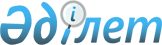 2011-2013 жылдарға арналған облыстық бюджет туралы
					
			Мерзімі біткен
			
			
		
					Ақтөбе облыстық мәслихатының 2010 жылғы 13 желтоқсандағы № 333 шешімі. Ақтөбе облысының Әділет департаментінде 2011 жылғы 5 қаңтарда № 3356 тіркелді. Қолданылу мерзімі аяқталуына байланысты күші жойылды - Ақтөбе облыстық мәслихатының 2012 жылғы 25 сәуірдегі № 07-01-02/194 хаты.
      Ескерту. Қолданылу мерзімі аяқталуына байланысты күші жойылды - Ақтөбе облыстық мәслихатының 2012.04.25 № 07-01-02/194 Хаты.
      Қазақстан Республикасының 2008 жылғы 4 желтоқсандағы № 95 Бюджеттік Кодексінің 8 бабының 2 тармағына, Қазақстан Республикасының 2001 жылғы 23 қаңтардағы № 148 "Қазақстан Республикасындағы жергілікті мемлекеттік басқару және өзін-өзі басқару туралы" Заңының 6 бабына, Қазақстан Республикасының 2010 жылғы 29 қарашадағы № 357 "2011-2013 жылдарға арналған республикалық бюджет туралы" Заңына және Қазақстан Республикасы Үкіметінің 2010 жылғы 13 желтоқсандағы № 1350 "2011 – 2013 жылдарға арналған республикалық бюджет туралы" Қазақстан Республикасының Заңын іске асыру туралы" қаулысына сәйкес облыстық мәслихат ШЕШІМ ЕТЕДІ:
      1. 2011-2013 жылдарға арналған облыстық бюджет тиісінше 1, 2 және 3- қосымшаларға сәйкес, оның ішінде 2011 жылға мынадай көлемде бекітілсін:
      1) кірістер -                   96 709 891,2 мың теңге,
      оның ішінде:
            салықтық түсімдер бойынша       29 427 427,9 мың теңге;
            салықтық емес түсімдер бойынша   2 999 585,3 мың теңге;
            трансферттер түсімдері бойынша    64 281 923 мың теңге;
            негізгі капиталды сатудан
            түсетін түсімдер -                       955 мың теңге;
            2) шығындар -                   96 491 852,7 мың теңге;
            3) таза бюджеттік кредит беру -    1 847 723 мың теңге,
            оның ішінде:
            бюджеттік кредиттер -              3 125 495 мың теңге;
            бюджеттік кредиттерді өтеу -       1 277 772 мың теңге;
            4) қаржы активтерiмен жасалатын
            операциялар бойынша сальдо -       1 464 532 мың теңге,
            оның ішінде:
            қаржы активтерiн сатып алу         1 464 532 мың теңге;
            5) бюджет тапшылығы-           - 3 094 216,5 мың теңге;
            6) бюджет тапшылығын
            қаржыландыру -                   3 094 216,5 мың теңге.
      Ескерту. 1 тармаққа өзгерту енгізілді - Ақтөбе облыстық мәслихатының 2011.01.21 № 361, 2011.03.14 № 365, 2011.04.13 № 386,  2011.07.13 № 390; 2011.10.12 № 413; 2011.10.31 № 432 (2011.01.01 бастап қолданысқа енгізіледі) Шешімдерімен.


      2. 2011 жылға бөлінген салықтардан түскен жалпы соманы бөлу аудандардың және Ақтөбе қаласының бюджеттеріне мынадай мөлшерде белгіленсін:
      1) төлем көзінде кірістерге салынатын жеке табыс салығы бойынша: Ақтөбе қаласына - 24 пайыз, Мұғалжарға - 54 пайыз, Темірге - 71 пайыз, Хромтауға - 27 пайыз және қалған аудандарға 100 пайыздан;
      2) әлеуметтік салық бойынша: Ақтөбе қаласына - 24 пайыз, Мұғалжарға - 54 пайыз, Темірге - 71 пайыз, Хромтауға - 27 пайыз және қалған аудандарға 100 пайыздан;
      3) төлем көзінде кірістерге салынатын жеке табыс салығы бойынша, қызметін бір жолғы талондар бойынша жүзеге асыратын жеке тұлғалардан алынатын жеке табыс салығы бойынша, төлем көзінен салық салынатын шетелдік азаматтар табыстарынан ұсталатын жеке табыс салығы бойынша, төлем көзінен салық салынбайтын шетелдік азаматтар табыстарынан ұсталатын жеке табыс салығы бойынша түсімдер Ақтөбе қаласы және аудандар бюджеттеріне толығымен есептеледі.
      3. Облыстық бюджеттің кірісіне мыналар есептелетін болып белгіленсін:
      қоршаған ортаға эмиссия үшін төленетін төлемақы;
      облыстық маңызы бар ақылы мемлекеттік автомобиль жолдары бойынша жүргені үшін алынатын алым;
      облыстық маңызы бар жалпы пайдаланымдағы автомобиль жолдарының бойында сыртқы (көрнекі) жарнама орналастырғаны үшін төленетін төлемдер;
      жер үсті көздерінің су ресурстарын пайдаланғаны үшін төлем;
      орманды пайдаланғаны үшін төлем;
      жергілікті маңызы бар ерекше қорғалатын табиғат аймақтарды пайдаланғаны үшін төленетін төлемдер;
      коммуналдық меншіктен түсетін кірістер:
      облыстық әкімдіктің шешімі бойынша құрылған мемлекеттік коммуналдық кәсіпорындардың таза кірістерінің бөлігінің түсімдері;
      облыстық коммуналдық меншіктегі акциялардың мемлекеттік пакетіне есептелетін дивиденттер;
      облыстық коммуналдық меншіктегі заңды тұлғалардың қатысу үлесінен кірістер;
      облыстық коммуналдық меншіктің мүлігін жалға беруден түсетін түсімдер;
      облыстық бюджеттен берілген кредиттер бойынша сыйақылар;
      уақытша бос қалған бюджеттік ақшаны депозиттерге орналастырудан алынатын сыйақылар;
      облыстық коммуналдық меншіктен түсетін басқа да кірістер;
      облыстық бюджеттен қаржыландырылатын мемлекеттік мекемелердің тауарларды (жұмыстарды, қызметтерді) өткізуден түсетін түсімдер;
      облыстық бюджеттен қаржыландырылатын мемлекеттік мекемелермен ұйымдастырылатын мемлекеттік сатып алуды өткізуден түсетін ақшалар түсімдері;
      облыстық бюджеттен қаржыландырылатын мемлекеттік мекемелермен салынатын айыппұлдар, өсімдер, санкциялар, өндіріп алулар;
      облыстық бюджетке түсетін салыққа жатпайтын басқа түсімдер;
      негізгі капиталды сатудан түсетін түсімдер, яғни, облыстық бюджеттен қаржыландырылатын мемлекеттік мекемелерге бекітілген мемлекеттік мүлікті сатудан түскен ақшалар;
      облыстық бюджеттен берілген кредиттерді өтеуден, облыстық коммуналдық меншіктегі мемлекеттік қаржылық активтерін сатудан, облыстардың жергілікті атқарушы органдарының қарыздарынан түсетін түсімдер.
      4. Қазақстан Республикасының "2011-2013 жылдарға арналған республикалық бюджет туралы" Заңының 5 бабына сәйкес жұмыс берушілер еңбекке уақытша жарамсыздығы, жүктілігі мен босануы бойынша, бала туған кезде, жерлеуге есептеген, Мемлекеттік әлеуметтік сақтандыру қорынан төленіп келген жәрдемақы сомаларының аталған қорға аударымдардың есептелген сомаларынан асып түсуі нәтижесінде 1998 жылғы 31 желтоқсандағы жағдай бойынша құралған теріс сальдо ай сайын жалақы қорының 4 пайызы шегінде әлеуметтік салық төлеу есебіне жатқызылады.
      5. 2011 жылға арналған облыстық бюджетте Мұғалжар ауданы бюджетінен облыстық бюджетке бюджеттік алып қоюлардың көлемі 4 078 030 мың теңге сомасында көзделсін.
      6. 2011 жылға арналған облыстық бюджетте функцияларды берумен байланысты республикалық бюджетке жалпы сомасы 311 827 мың теңге ағымдағы нысаналы трансферттері көзделді, оның ішінде:
      көлік құралдарын мемлекеттік техникалық байқаудан өткізу жөніндегі - 1868 мың теңге;
      халыққа қызмет көрсету орталықтарының қызметін ұйымдастыру жөніндегі - 289 961 мың теңге;
      "Арлан" арнайы мақсаттағы бөлімшесін беру жөніндегі - 8674 мың теңге;
      мемлекеттік сәулет-құрылыстық бақылау және лицензиялау мәселелері бойынша - 11 324 мың теңге.
      Ескерту. 6 тармақ жаңа редакцияда - Ақтөбе облыстық мәслихатының 2011.04.13 № 386; 2011.10.31 № 432 (2011.01.01 бастап қолданысқа енгізіледі) Шешімдерімен.


      7. Қазақстан Республикасының "2011-2013 жылдарға арналған республикалық бюджет туралы" Заңының 8 бабына сәйкес:
      2011 жылғы 1 қаңтардан бастап:
      1) жалақының ең төменгі мөлшері – 15 999 теңге;
      2) Қазақстан Республикасының заңнамасына сәйкес жәрдемақыларды және өзге де әлеуметтік төлемдерді есептеу үшін, сондай-ақ айыппұл санкцияларын, салықтар мен басқа да төлемдерді қолдану үшін айлық есептік көрсеткіш – 1 512 теңге;
      3) базалық әлеуметтік төлемдердің мөлшерін есептеу үшін ең төменгі күнкөріс деңгейінің шамасы – 15 999 теңге мөлшерінде белгіленгені еске және басшылыққа алынсын.
      8. Қазақстан Республикасының "2011-2013 жылдарға арналған республикалық бюджет туралы" Заңының 9 бабына сәйкес әскери қызметшілерге (мерзімді қызметтегі әскери қызметшілерден басқа) және құқық қорғау органдарының қызметкерлеріне тұрғын үйді күтіп-ұстауға және коммуналдық қызметтерге ақы төлеуге ақшалай өтемақының айлық мөлшері 3 739 теңге сомасында белгіленгені еске және басшылыққа алынсын.
      Ескерту. 8 тармақ жаңа редакцияда - Ақтөбе облыстық мәслихатының 2011.10.31 № 432 (2011.01.01 бастап қолданысқа енгізіледі) Шешімімен.


      9. Қазақстан Республикасының "2011-2013 жылдарға арналған республикалық бюджет туралы" Заңының 10 бабына сәйкес 2011 жылға республикалық бюджеттен облыстық бюджетке берілетін субвенция 21 836 600 мың теңге сомасында көзделді.
      10. 2011 жылға арналған облыстық бюджетте облыстық бюджеттен аудандық бюджеттерге берілетін субвенциялар көлемі 15 449 094 мың теңге сомасында көзделсін, оның ішінде:
      Әйтекебиге 1 815 909 мың теңге;
            Алғаға     1 450 157 мың теңге;
            Байғанинге   552 632 мың теңге;
            Ырғызға    1 657 993 мың теңге;
            Қарғалыға  1 310 611 мың теңге;
            Мәртөкке   1 848 496 мың теңге;
            Темірге      493 936 мың теңге;
            Ойылға     1 606 877 мың теңге;
            Қобдаға    1 939 510 мың теңге;
            Шалқарға   2 772 973 мың теңге.
      11. 2011 жылға арналған облыстық бюджетте республикалық бюджеттен мынадай мөлшерде ағымдағы нысаналы трансферттер және кредиттер түскені ескерілсін:
      эпизоотияға қарсы іс-шараларды жүргізуге – 340 469 мың теңге;
      тұқым шаруашылығын қолдауға – 42 429 мың теңге;
      асыл тұқымды мал шаруашылығын қолдауға – 232 431 мың теңге;
      мал шаруашылығы өнімдерінің өнімділігі мен сапасын арттыруды субсидиялауға – 606 378 мың теңге;
      тауарлы балық шаруашылығының өнімділігі мен сапасын арттыруды субсидиялауға – 2 531 мың теңге;
      ауыз сумен жабдықтаудың баламасыз көздері болып табылатын сумен жабдықтаудың аса маңызды топтық және оқшау жүйелерінен ауыз су беру бойынша көрсетілетін қызметтердің құнын субсидиялауға – 26 474 мың теңге;
      мамандарды әлеуметтік қолдау шараларын іске асыру үшін - 289 011 мың теңге;
      облыстық және аудандық маңызы бар автомобиль жолдарын (қала көшелерін) күрделі және орташа жөндеуге - 632 689 мың теңге;
      мектепке дейінгі білім беру ұйымдарында мемлекеттік білім беру тапсырысын іске асыруға - 593 028 мың теңге;
      негізгі орта және жалпы орта білім беретін мемлекеттік мекемелердегі физика, химия, биология кабинеттерін оқу жабдығымен жарақтандыруға - 122 880 мың теңге;
      бастауыш, негізгі орта және жалпы орта білім беретін мемлекеттік мекемелерде лингафондық және мультимедиалық кабинеттер құруға - 149 607 мың теңге;
      үйде оқитын мүгедек балаларды жабдықтармен, бағдарламалық қамтыммен қамтамасыз етуге - 50 994 мың теңге;
      тегін медициналық көмектің кепілдік берілген көлемін қамтамасыз етуге және кеңейтуге - 1 369 103 мың теңге;
      дәрілік заттарды, вакциналарды және басқа да иммунобиологиялық препараттарды сатып алуға - 630 830 мың теңге;
      жергілікті деңгейде медициналық денсаулық сақтау ұйымдарын материалдық - техникалық жарақтандыруға – 865 814 мың теңге;
      "Мак" операциясын жүргізуге – 2 754 мың теңге;
      көші-қон полициясының қосымша штат санын ұстауға, материалдық-техникалық жарақтандыруға - 22 742 мың теңге;
      Оралмандарды уақытша орналастыру орталығын және Оралмандарды бейімдеу және біріктіру орталығын ұстауға, материалдық-техникалық жарақтандыруға – 2 001 мың теңге;
      арнайы әлеуметтік қызметтер стандарттарын енгізуге - 16 340 мың теңге;
      ата-анасының қарауынсыз қалған баланы (балаларды) және жетім баланы (жетім балаларды) асырап бағу үшін қамқоршыларға (қорғаншыларға) ай сайын ақша қаражаттарын төлеуге – 183 980 мың теңге;
      техникалық және кәсіби білім беру оқу мекемелерінің оқу-өндірістік шеберханаларын, зертханаларын жаңартуға және қайта жабдықтауға – 25 000 мың теңге;
      педагогикалық кадрлардың біліктілігін арттыру үшін оқу жабдығын сатып алуға – 28 000 мың теңге;
      мектеп мұғалімдеріне және мектепке дейінгі білім беру ұйымдары тәрбиешілеріне біліктілік санаты үшін қосымша ақының мөлшерін арттыруға – 250 961 мың теңге;
      өндірістік оқытуды ұйымдастыру үшін техникалық және кәсіптік білім беретін ұйымдардың өндірістік оқыту шеберлеріне қосымша төлеуді белгілеуге - 23 785 мың теңге;
      ауыл шаруашылығы малдарын бірдейлендіруді ұйымдастыру мен жүргізуге - 188 019 мың теңге;
      Қазақстан Республикасының "Саламатты Қазақстан" Денсаулық сақтауды дамытудың 2011-2015 жылдарға арналған мемлекеттік бағдарламасы шеңберінде бас бостандығынан айыру орындарында жазасын өтеп жатқан және босатылған адамдардың арасында АИТВ-жұқпасының алдын алуға арналған әлеуметтік бағдарламаларды іске асыруға - 2351 мың теңге.
      Аталған ағымдағы нысаналы трансферттердің сомасын бөлу облыс әкімдігінің қаулысы негізінде айқындалады.
      Ескерту. 11 тармаққа өзгерту енгізілді - Ақтөбе облыстық мәслихатының 2011.03.14 № 365, 2011.07.13 № 390; 2011.10.31 № 432(2011.01.01 бастап қолданысқа енгізіледі) Шешімдерімен.


      12. 2011 жылға арналған облыстық бюджетте республикалық бюджеттен "Бизнестің жол картасы – 2020" бағдарламасы шеңберінде өңірлерде жеке кәсіпкерлікті қолдау бағыттары бойынша жалпы сомасы 1 242 279 мың теңге ағымдағы нысаналы трансферттер және нысаналы даму трансферттері түскені ескерілсін.
      Аталған ағымдағы нысаналы трансферттердің сомасын бөлу облыс әкімдігінің қаулысы негізінде айқындалады.
      Ескерту. 12 тармаққа өзгерту енгізілді - Ақтөбе облыстық мәслихатының 2011.03.14 № 365; 2011.10.31 № 432 (2011.01.01 бастап қолданысқа енгізіледі) Шешімдерімен.


      12-1. 2011 жылға арналған облыстық бюджетте республикалық бюджеттен Жұмыспен қамту 2020 бағдарламасын іске асыруға жалпы сомасы  560 515 мың теңге ағымдағы нысаналы трансферттері және нысаналы даму трансферттері түскені ескерілсін. Аталған нысаналы трансферттердің сомасын бөлу облыс әкімдігінің қаулысы негізінде айқындалады.
      Ескерту.  Шешім 12-1 тармақпен толықтырылды - Ақтөбе облыстық мәслихатының 2011.03.14 № 365 Шешімімен; өзгерту енгізілді - Ақтөбе облыстық мәслихатының 2011.10.31 № 432 (2011.01.01 бастап қолданысқа енгізіледі) Шешімімен.


      13. 2011 жылға арналған облыстық бюджетте республикалық бюджеттен 2009 - 2011 жылдарға арналған "Нұрлы көш" бағдарламасын іске асыруға нысаналы даму трансферттері және кредиттер түскені ескерілсін, оның ішінде:
      инженерлік-коммуникациялық инфрақұрылымды дамытуға, жайластыруға және (немесе) сатып алуға сомасы 242 000 мың теңге;
      облыстық бюджетке тұрғын үй салуға және (немесе) сатып алуға кредит беруге сомасы 423 863 мың теңге.
      Аталған нысаналы даму трансферттердің және кредиттердің сомасын бөлу облыс әкімдігінің қаулысы негізінде айқындалады.
      14. 2011 жылға арналған облыстық бюджетте Ақтөбе қаласының және аудандардың бюджеттеріне ағымдағы нысаналы трансферттер және нысаналы даму трансферттері көзделсін, оның ішінде:
      облыстық "Ауылдың гүлденуі – Қазақстанның гүлденуі" жастар марафон-эстафетасын өткізуге - 586 733,1 мың теңге;
      аудандық маңызы бар автомобиль жолдарын (қала көшелерін) күрделі және орташа жөндеуге – 984 574 мың теңге;
      бiлiм беру объектiлерiн салуға және реконструкциялауға – 2 089  230 мың теңге;
      инженерлік-коммуникациялық инфрақұрылымды дамытуға, жайластыруға және (немесе) сатып алуға – 391 282 мың теңге;
      мемлекеттік коммуналдық тұрғын үй қорының тұрғын үйін салуға және (немесе) сатып алуға – 718 055 мың теңге;
      тұрғын үй салуға және (немесе) сатып алуға аудандар (облыстық маңызы бар қалалар) бюджеттерін кредиттеуге – 2 633 мың теңге;
      су шаруашылығы объектілерін дамытуға – 692 896 мың теңге;
      сумен жабдықтау жүйесін дамытуға – 721 905 мың теңге;
      коммуналдық шаруашылықты дамытуға – 510 860 мың теңге;
      мәдениет объектілерін дамытуға – 81 269 мың теңге;
      спорт объектілерін дамытуға – 81 069 мың теңге;
      көлік инфрақұрылымын дамытуға – 123 539 мың теңге;
      қалаларды және елді мекендерді абаттандыруды дамытуға – 151 340 мың теңге;
      аудандарға білім беру объектілерінің күрделі және ағымдағы жөндеуіне - 215 909 мың теңге;
      аудандарға және Ақтөбе қаласына бір жолғы талондарды беру жөніндегі жұмыстарды ұйымдастыруға - 29 941 мың теңге;
      аз қамтылған азаматтарға тұрғын үй көмегіне - 50 000 мың теңге;
      Ұлы Отан соғысы мүгедектері мен қатысушыларына біржолғы материалдық көмек төлеуге - 6 566,4 мың теңге;
      білім беру мекемелеріне жалақы төлеуге - 46 111 мың теңге;
      коммуналдық арнайы техника сатып алуға - 11 000 мың теңге;
      әкімшілік ғимаратты материалдық - техникалық жарақтандыруға – 12 342 мың теңге;
      Ақтөбе қаласының және аудандардың елді мекендерін абаттандыруға және көгалдандыруға - 271 424 мың теңге;
      мектепке дейінгі тәрбие беру және оқыту үшін ғимарат сатып алуға - 190 000 мың теңге;
      жаңадан іске қосылатын білім беру объектілерін күтіп-ұстауға - 91 680 мың теңге;
      мәдениет мекемелері үшін ғимарат сатып алуға - 25 000 мың теңге;
      автокөлік жолдарын ұстауға және ағымдағы жөндеуге - 447 787 мың теңге;
      2011-2012 жылдардағы жылыту кезеңіне дайындауға - 103 163,9 мың теңге;
      әкімшілік ғимараттарды күрделі жөндеуге - 30 000 мың теңге;
      мәдениет объектілерін күрделі жөндеуге - 8 000 мың теңге;
      еңбекпен қамту бағдарламасына - 36 115 мың теңге;
      ауыл шаруашылық объектілерін дамытуға - 14 566 мың теңге.
      Аталған трансферттердің сомасын бөлу облыс әкімдігінің қаулысы негізінде айқындалады.
      Ескерту. 14 тармаққа өзгерту енгізілді - Ақтөбе облыстық мәслихатының 2011.01.21 № 361, 2011.03.14 № 365, 2011.04.13 № 386,  2011.07.13 № 390; 2011.10.12 № 413 (2011.01.01 бастап қолданысқа енгізіледі) Шешімдерімен.


      15. Облыстың жергілікті атқарушы органының 2011 жылға арналған резерві 738,6 мың теңге сомасында бекітілсін.
      Ескерту. 15 тармаққа өзгерту енгізілді - Ақтөбе облыстық мәслихатының 2011.01.21 № 361, 2011.04.13 № 386, 2011.07.13 № 390; 2011.10.12 № 413 (2011.01.01 бастап қолданысқа енгізіледі) Шешімдерімен.


      16. 2011 жылға арналған облыстық бюджетті атқару процесінде секвестрлеуге жатпайтын облыстық бюджеттік бағдарламалардың тізбесі 4-қосымшаға сәйкес бекітілсін.
      17. Осы шешім 2011 жылғы 1 қаңтардан бастап қолданысқа енгізіледі. 
      хатшысы                               Б.ОРДАБАЕВ 2011 жылға арналған облыстық бюджет
      Ескерту. 1 қосымша жаңа редакцияда - Ақтөбе облыстық мәслихатының 2011.10.31 № 432 (2011.01.01 бастап қолданысқа енгізіледі) Шешімімен. 2012 жылға арналған облыстық бюджет
      Ескерту. 2 қосымша жаңа редакцияда - Ақтөбе облыстық мәслихатының 2011.03.14 № 365 (2011.01.01 бастап қолданысқа енгізіледі) Шешімімен. 2013 жылға арналған облыстық бюджет
      Ескерту. 3 қосымша жаңа редакцияда - Ақтөбе облыстық мәслихатының 2011.01.21 № 361 (2011.01.01 бастап қолданысқа енгізіледі) Шешімімен. 2011 жылға арналған облыстық бюджетті атқару процесінде секвестрлеуге жатпайтын облыстық бюджеттік бағдарламаларының ТІЗБЕСІ
					© 2012. Қазақстан Республикасы Әділет министрлігінің «Қазақстан Республикасының Заңнама және құқықтық ақпарат институты» ШЖҚ РМК
				
Сессия төрағасы, 
облыстық мәслихаттың Облыстық мәслихаттың 2010 жылғы
13 желтоқсандағы № 333 шешіміне
1 - ҚОСЫМША
санаты
санаты
санаты
санаты
Сомасы (мың теңге)
сыныбы
сыныбы
сыныбы
Сомасы (мың теңге)
ішкі сыныбы
ішкі сыныбы
Сомасы (мың теңге)
АТАУЫ
Сомасы (мың теңге)
1
2
3
4
5
I. Кірістер
96 709 891,2
1
Салықтық түсiмдер
29 427 427,9
01
Табыс салығы
8 668 507
2
Жеке табыс салығы
8 668 507
03
Әлеуметтік салық
7 593 691
1
Әлеуметтік салық
7 593 691
05
Тауарларға, жұмыстарға және қызметтерге салынатын iшкi салықтар
13 165 229,9
3
Табиғи және басқа да ресурстарды пайдаланғаны үшiн түсетiн түсiмдер
13 165 229,9
2
Салықтық емес түсiмдер
2 999 585,3
01
Мемлекеттік меншiктен түсетiн кірістер
226 986,3
4
Мемлекеттік меншіктегі заңды тұлғаларға қатысу үлесіне кірістер
12 963
5
Мемлекет меншігіндегі мүлікті жалға беруден түсетін кірістер
178 360
7
Мемлекеттік бюджеттен берілген кредиттер бойынша сыйақылар
35 663,3
03
Мемлекеттік бюджеттен қаржыландырылатын мемлекеттік мекемелер ұйымдастыратын мемлекеттік сатып алуды өткізуден түсетін ақша түсімдері
1 900
1
Мемлекеттік бюджеттен қаржыландырылатын мемлекеттік мекемелер ұйымдастыратын мемлекеттік сатып алуды өткізуден түсетін ақша түсімдері
1 900
04
Мемлекеттік бюджеттен қаржыландырылатын, сондай-ақ Қазақстан Республикасы Ұлттық Банкінің бюджетінен (шығыстар сметасынан) ұсталатын және қаржыландырылатын мемлекеттік мекемелер салатын айыппұлдар, өсімпұлдар, санкциялар, өндіріп алулар
802 155
1
Мұнай секторы ұйымдарынан түсетін түсімдерді қоспағанда, мемлекеттік бюджеттен қаржыландырылатын, сондай-ақ Қазақстан Республикасы Ұлттық Банкінің бюджетінен (шығыстар сметасынан) ұсталатын және қаржыландырылатын мемлекеттік мекемелер салатын айыппұлдар, өсімпұлдар, санкциялар, өндіріп алулар
802 155
2
06
Басқа да салықтық емес түсімдер
1 968 544
1
Басқа да салықтық емес түсімдер
1 968 544
3
Негізгі капиталды сатудан түсетін түсімдер
955
01
Мемлекеттік мекемелерге бекітілген мемлекеттік мүлікті сату
955
1
Мемлекеттік мекемелерге бекітілген мемлекеттік мүлікті сату
955
4
Трансферттердің түсімдері
64 281 923
01
Төмен тұрған мемлекеттiк басқару органдарынан алынатын трансферттер
4 096 629
2
Аудандық (қалалық) бюджеттерден трансферттер
4 096 629
02
Мемлекеттік басқарудың жоғары тұрған органдарынан түсетін трансферттер
60 185 294
1
Республикалық бюджеттен түсетін трансферттер
60 185 294
Функ. топ
Функ. топ
Функ. топ
Функ. топ
Функ. топ
Сомасы (мың теңге)
Кіші функция
Кіші функция
Кіші функция
Кіші функция
Сомасы (мың теңге)
Әкімші
Әкімші
Әкімші
Сомасы (мың теңге)
Бағдарлама
Бағдарлама
Сомасы (мың теңге)
АТАУЫ
Сомасы (мың теңге)
1
2
3
4
5
6
II. Шығындар
96 491 852,7
01
Жалпы сипаттағы мемлекеттiк қызметтер 
1 002 356,3
1
Мемлекеттiк басқарудың жалпы функцияларын орындайтын өкiлдi, атқарушы және басқа органдар
718 931
110
Облыс мәслихатының аппараты
40 640
001
Облыс мәслихатының қызметін қамтамасыз ету жөніндегі қызметтер 
40 640
120
Облыс әкімінің аппараты
632 291
001
Облыс әкімінің қызметін қамтамасыз ету жөніндегі қызметтер 
296 926
002
Ақпараттық жүйелер құру
62 142
003
Жеке және заңды тұлғаларға "жалғыз терезе" қағидаты бойынша мемлекеттік қызметтер көрсететін халыққа қызмет орталықтарының қызметін қамтамасыз ету
73 966
004
Мемлекеттік органдардың күрделі шығыстары
156 915
113
Жергілікті бюджеттерден берілетін ағымдағы нысаналы трансферттер 
42 342
282
Облыстың тексеру комиссиясы
46 000
001
Облыстың тексеру комиссиясының қызметін қамтамасыз ету бойынша көрсетілетін қызметтер 
29 756
003
Мемлекеттік органдардың күрделі шығыстары
16 244
2
Қаржылық қызмет
205 407,3
257
Облыстың қаржы басқармасы
205 407,3
001
Жергілікті бюджетті атқару және коммуналдық меншікті басқару саласындағы мемлекеттік саясатты іске асыру жөніндегі қызметтер
91 622
003
Біржолғы талондарды беруді ұйымдастыру және біржолға талондарды өткізуден түсетін сомаларды толық жиналуын қамтамасыз ету
14 069,3
009
Коммуналдық меншікті жекешелендіруді ұйымдастыру
2 000
010
Коммуналдық меншікке түскен мүлікті есепке алу, сақтау, бағалау және сату
55 375
013
Мемлекеттік органдардың күрделі шығыстары
1 400
113
Жергілікті бюджеттерден берілетін ағымдағы нысаналы трансферттер 
29 941
114
Жергілікті бюджеттерден берілетін нысаналы даму трансферттері
11 000
5
Жоспарлау және статистикалық қызмет
78 018
258
Облыстың экономика және бюджеттік жоспарлау басқармасы
78 018
001
Экономикалық саясатты, мемлекеттік жоспарлау жүйесін қалыптастыру мен дамыту және облысты басқару саласындағы мемлекеттік саясатты іске асыру жөніндегі қызметтер
76 994
005
Мемлекеттік органдардың күрделі шығыстары
1 024
02
Қорғаныс
97 547
1
Әскери мұқтаждар
22 018
250
Облыстың жұмылдыру дайындығы, азаматтық қорғаныс, авариялар мен дүлей апаттардың алдын алуды және жоюды ұйымдастыру басқармасы
22 018
003
Жалпыға бірдей әскери міндетті атқару шеңберіндегі іс-шаралар 
4 318
007
Аумақтық қорғанысты дайындау және облыстық ауқымдағы аумақтық қорғанысы 
17 700
2
Төтенше жағдайлар жөнiндегi жұмыстарды ұйымдастыру 
75 529
250
Облыстың жұмылдыру дайындығы, азаматтық қорғаныс, авариялар мен дүлей апаттардың алдын алуды және жоюды ұйымдастыру басқармасы
75 529
001
Жергілікті деңгейде жұмылдыру дайындығы, азаматтық қорғаныс, авариялар мен дүлей апаттардың алдын алуды және жоюды ұйымдастыру саласындағы мемлекеттік саясатты іске асыру жөніндегі қызметтер 
40 211
005
Облыстық ауқымдағы жұмылдыру дайындығы және жұмылдыру 
35 318
03
Қоғамдық тәртіп, қауіпсіздік, құқықтық, сот, қылмыстық-атқару қызметі
3 507 781
1
Құқық қорғау қызметi
3 507 781
252
Облыстық бюджеттен қаржыландырылатын атқарушы ішкі істер органы
3 504 711
001
Облыс аумағында қоғамдық тәртіптті және қауіпсіздікті сақтауды қамтамасыз ету саласындағы мемлекеттік саясатты іске асыру жөніндегі қызметтер 
3 185 760,1
003
Қоғамдық тәртіпті қорғауға қатысатын азаматтарды көтермелеу 
4 177
006
Мемлекеттік органдардың күрделі шығыстары
171 302
013
Белгілі тұратын жері және құжаттары жоқ адамдарды орналастыру қызметтері
42 065
014
Әкімшілік тәртіппен тұткындалған адамдарды ұстауды ұйымдастыру
24 897
015
Қызмет жануаларын ұстауды ұйымдастыру
48 710
016
"Мак" операциясын өткізу
2 754
018
Қоғамдық тәртіпті сақтау және қауіпсіздікті қамтамасыз етуге берілетін ағымдағы нысаналы трансферттер
105,9
019
Көші-кон полициясының қосымша штаттық санын материалдық-техникалық жарақтандыру және ұстау, оралмандарды құжаттандыру
22 742
03
1
252
020
Оралмандарды уақытша орналастыру орталығын және Оралмандарды бейімдеу мен біріктіру орталығын материалдық-техникалық жарақтандыру және ұстау
2 198
271
Облыстың құрылыс басқармасы
3 070
003
Ішкі істер органдарының объектілерін дамыту
3 070
04
Бiлiм беру
12 643 214
1
Мектепке дейiнгi тәрбие және оқыту
836 189
261
Облыстың білім басқармасы
836 189
027
Мектепке дейінгі білім беру ұйымдарында мемлекеттік білім беру тапсырыстарын іске асыруға аудандардың (облыстық маңызы бар қалалардың) бюджеттеріне берілетін ағымдағы нысаналы трансферттер
593 028
045
Республикалық бюджеттен аудандық бюджеттерге (облыстық маңызы бар қалаларға) мектеп мұғалімдеріне және мектепке дейінгі ұйымдардың тәрбиешілеріне біліктілік санаты үшін қосымша ақының көлемін ұлғайтуға берілетін ағымдағы нысаналы трансферттер
243 161
2
Бастауыш, негізгі орта және жалпы орта білім беру
2 948 469
260
Облыстың туризм, дене тәрбиесі және спорт басқармасы 
1 375 956
006
Балалар мен жасөспірімдерге спорт бойынша қосымша білім беру
1 375 956
261
Облыстың білім басқармасы
1 572 513
003
Арнайы білім беретін оқу бағдарламалары бойынша жалпы білім беру
782 316
006
Мамандандырылған білім беру ұйымдарында дарынды балаларға жалпы білім беру
521 806
048
Аудандардың (облыстық маңызы бар қалалардың) бюджеттеріне негізгі орта және жалпы орта білім беретін мемлекеттік мекемелердегі физика, химия, биология кабинеттерін оқу жабдығымен жарақтандыруға берілетін ағымдағы нысаналы трансферттер
118 784
058
Аудандардың (облыстық маңызы бар қалалардың) бюджеттеріне бастауыш, негізгі орта және жалпы орта білім беретін мемлекеттік мекемелерде лингафондық және мультимедиалық кабинеттер құруға берілетін ағымдағы нысаналы трансферттер
149 607
4
Техникалық және кәсіптік, орта білімнен кейінгі білім беру
2 848 381
253
Облыстың денсаулық сақтау басқармасы
186 617
043
Техникалық және кәсіптік, орта білімнен кейінгі білім беру мекемелерінде мамандар даярлау
186 617
261
Облыстың білім басқармасы
2 661 764
024
Техникалық және кәсіптік білім беру ұйымдарында мамандар даярлау
1 174 179
04
4
261
025
Орта білімнен кейінгі білім беру ұйымдарында мамандар даярлау
1 438 800
034
Техникалық және кәсіптік білім беретін оқу орындарында оқу-өндірістік шеберханаларды, зертханаларды жаңарты және қайта жабдықтау
25 000
047
Өндірістік оқытуды ұйымдастыру үшін техникалық және кәсіптік білім беретін ұйымдардың өндірістік оқыту шеберлеріне қосымша ақыны белгілеу
23 785
5
Мамандарды қайта даярлау және біліктіліктерін арттыру 
643 095
252
Облыстық бюджеттен қаржыландырылатын атқарушы ішкі істер органы
46 279
007
Кадрлардың біліктілігін арттыру және оларды қайта даярлау
46 279
253
Облыстың денсаулық сақтау басқармасы
34 992
003
Кадрлардың біліктілігін арттыру және оларды қайта даярлау
34 992
261
Облыстың білім басқармасы
561 824
010
Кадрлардың біліктілігін арттыру және оларды қайта даярлау
269 871
035
Педагогикалық кадрлардың біліктілігін арттыру үшін оқу жабдығын сатып алу
28 000
052
Жұмыспен қамту – 2020 бағдарламасын іске асыру шеңберінде кадрлардың біліктілігін арттыру, даярлау және қайта даярлау
263 953
9
Бiлiм беру саласындағы өзге де қызметтер
5 367 080
261
Облыстың білім басқармасы
1 215 656
001
Жергілікті деңгейде білім беру саласындағы мемлекеттік саясатты іске асыру жөніндегі қызметтер
64 128
004
Білім берудің мемлекеттік облыстық мекемелерінде білім беру жүйесін ақпараттандыру
19 469
005
Білім берудің мемлекеттік облыстық мекемелер үшін оқулықтар мен оқу-әдiстемелiк кешендерді сатып алу және жеткізу
49 765
007
Облыстық ауқымда мектеп олимпиадаларын, мектептен тыс іс-шараларды және конкурстар өткізу
122 564
011
Балалар мен жеткіншектердің психикалық денсаулығын зерттеу және халыққа психологиялық-медициналық-педагогикалық консультациялық көмек көрсету
123 645
012
Дамуында проблемалары бар балалар мен жеткіншектердің оңалту және әлеуметтік бейімдеу 
57 411
033
Жетім баланы (жетім балаларды) және ата-аналарының қамқорынсыз қалған баланы (балаларды) күтіп-ұстауға асыраушыларына ай сайынғы ақшалай қаражат төлемдеріне аудандардың (облыстық маңызы бар қалалардың) бюджеттеріне республикалық бюджеттен берілетін ағымдағы нысаналы трансферттер
183 980
04
9
261
042
Үйде оқытылатын мүгедек балаларды жабдықпен, бағдарламалық қамтыммен қамтамасыз етуге аудандардың (облыстық маңызы бар қалалардың) бюджеттеріне республикалық бюджеттен берілетін ағымдағы нысаналы трансферттер
50 994
113
Жергілікті бюджеттерден берілетін ағымдағы нысаналы трансферттер 
543 700
271
Облыстың құрылыс басқармасы
4 151 424
007
Білім беру объектілерін салуға және реконструкциялауға аудандар республикалық бюджеттен (облыстық маңызы бар қалалар) бюджеттеріне берілетін нысаналы даму трансферттер 
1 439 372
008
Білім беру объектілерін салуға және реконструкциялауға аудандар облыстық бюджеттен (облыстық маңызы бар қалалар) бюджеттеріне берілетін нысаналы даму трансферттер 
2 089 230
037
Білім беру объектілерін салу және реконструкциялау
622 822
05
Денсаулық сақтау
17 704 665,4
1
Кең бейiндi ауруханалар
122 586
253
Облыстың денсаулық сақтау басқармасы
122 586
004
Денсаулық сақтау саласындағы орталық уәкілетті орган сатып алатын медициналық қызметтерді қоспағанда, бастапқы медициналық-санитарлық көмек және денсаулық сақтау ұйымдары мамандарын жіберу бойынша стационарлық медициналық көмек көрсету
122 586
2
Халықтың денсаулығын қорғау
456 614
253
Облыстың денсаулық сақтау басқармасы
456 614
005
Жергілікті денсаулық сақтау ұйымдары үшін қанды, оның құрамдарын және дәрілерді өндіру
143 261
006
Ана мен баланы қорғау жөніндегі қызметтер
174 969
007
Салауатты өмір салтын насихаттау
134 376
012
Қазақстан Республикасының "Саламатты Қазақстан" Денсаулық сақтауды дамытудың 2011-2015 жылдарға арналған мемлекеттік бағдарламасы шеңберінде бас бостандығынан айыру орындарында жазасын өтеп жатқан және босатылған адамдардың арасында АИТВ-жұқпасының алдын алуға арналған әлеуметтік бағдарламаларды іске асыру
2 351
017
Шолғыншы эпидемиологиялық қадағалау жүргізу үшін тест-жүйелерін сатып алу
1 657
3
Мамандандырылған медициналық көмек
3 620 459
253
Облыстың денсаулық сақтау басқармасы
3 620 459
009
Туберкулезден, жұқпалы аурулардан, психикасының бұзылуынан және жүйкесі бұзылуынан, оның ішінде жүйкеге әсер ететін заттарды қолдануға байланысты зардап шегетін адамдарға медициналық көмек көрсету
2 757 117
05
3
253
019
Туберкулез ауруларын туберкулез ауруларына қарсы препараттарымен қамтамасыз ету
77 348
020
Диабет ауруларын диабетке қарсы препараттарымен қамтамасыз ету
200 558
021
Онкологиялық ауруларды химия препараттарымен қамтамасыз ету
228 934
026
Гемофилиямен ауыратын ересек адамдарды емдеу кезінде қанның ұюы факторларымен қамтамасыз ету
67 216
027
Халыққа иммунды алдын алу жүргізу үшін вакциналарды және басқа иммундық-биологиялық препараттарды орталықтандырылған сатып алу
256 823
036
Жіті миокард инфаркт сырқаттарын тромболитикалық препараттармен қамтамасыз ету 
32 463
4
Емханалар
6 618 990
253
Облыстың денсаулық сақтау басқармасы
6 618 990
010
Республикалық бюджет қаражатынан көрсетілетін медициналық көмекті қоспағанда, халыққа амбулаториялық-емханалық көмек көрсету
5 751 942
014
Халықтың жекелеген санаттарын амбулаториялық деңгейде дәрілік заттармен және мамандандырылған балалар және емдік тамақ өнімдерімен қамтамасыз ету
867 048
5
Медициналық көмектiң басқа түрлерi
889 497
253
Облыстың денсаулық сақтау басқармасы
889 497
011
Жедел медициналық көмек көрсету және санитарлық авиация
842 767
029
Облыстық арнайы медициналық жабдықтау базалары
46 730
9
Денсаулық сақтау саласындағы өзге де қызметтер
5 996 519,4
253
Облыстың денсаулық сақтау басқармасы
1 386 607,8
001
Жергілікті деңгейде денсаулық сақтау саласындағы мемлекеттік саясатты іске асыру жөніндегі қызметтер
63 221
008
Қазақстан Республикасына ЖИТС алдын алу және оған қарсы күрес жөніндегі іс-шараларды іске асыру
11 335
013
Патологоанатомиялық союды жүргізу
78 905
016
Азаматтарды елді мекеннің шегінен тыс емделуге тегін және жеңілдетілген жол жүрумен қамтамасыз ету
10 018
018
Денсаулық сақтау саласындағы ақпараттық талдамалық қызметі
46 714
033
Денсаулық сақтаудың медициналық ұйымдарының күрделі шығыстары
1 171 264
037
Жергілікті бюджет қаражаты есебінен денсаулық сақтау ұйымдарының міндеттемелері бойынша кредиттік қарызды өтеу 
5 150,8
271
Облыстың құрылыс басқармасы 
4 609 911,6
038
Деңсаулық сақтау объектілерін салу және реконструкциялау
4 609 911,6
06
Әлеуметтiк көмек және әлеуметтiк қамсыздандыру
1 433 919,7
1
Әлеуметтiк қамсыздандыру
939 001
256
Облыстың жұмыспен қамтуды үйлестіру және әлеуметтік бағдарламалар басқармасы
530 929
002
Жалпы үлгідегі медициналық-әлеуметтік мекемелерде (ұйымдарда) қарттар мен мүгедектерге арнаулы әлеуметтік қызметтер көрсету
214 850
013
Психоневрологиялық медициналық-әлеуметтік мекемелерде (ұйымдарда) психоневрологиялық аурулармен ауыратын мүгедектер үшін арнаулы әлеуметтік қызметтер көрсету
316 079
261
Облыстың білім басқармасы
408 072
015
Жетiм балаларды, ата-анасының қамқорлығынсыз қалған балаларды әлеуметтік қамсыздандыру
367 960
037
Әлеуметтік сауықтандыру
40 112
2
Әлеуметтiк көмек
89 379
256
Облыстың жұмыспен қамтуды үйлестіру және әлеуметтік бағдарламалар басқармасы
89 379
003
Мүгедектерге әлеуметтік қолдау көрсету
89 379
9
Әлеуметтiк көмек және әлеуметтiк қамтамасыз ету салаларындағы өзге де қызметтер
405 539,7
256
Облыстың жұмыспен қамтуды үйлестіру және әлеуметтік бағдарламалар басқармасы
391 232,7
001
Жергілікті деңгейде облыстың жұмыспен қамтуды қамтамасыз ету үшін және әлеуметтік бағдарламаларды іске асыру саласындағы мемлекеттік саясатты іске асыру жөніндегі қызметтер 
67 248,4
007
Мемлекеттік органдардың күрделі шығыстары
9 047,9
037
Жұмыспен қамту 2020 бағдарламасының іс-шараларын іске асыруға республикалық бюджеттен аудандардың (облыстық маңызы бар қалалардың) бюджеттеріне нысаналы ағымдағы трансферттері
222 255
113
Жергілікті бюджеттерден берілетін ағымдағы нысаналы трансферттер 
92 681,4
265
Облыстың кәсіпкерлік және өнеркәсіп басқармасы
14 307
018
Жұмыспен қамту 2020 бағдарламасына қатысушыларды кәсіпкерлікке оқыту
14 307
07
Тұрғын үй-коммуналдық шаруашылық
15 306 679
1
Тұрғын үй шаруашылығы
10 579 081
271
Облыстың құрылыс басқармасы 
10 579 081
014
Аудандардың (облыстық маңызы бар қалалардың) бюджеттеріне мемлекеттік коммуналдық тұрғын үй қорының тұрғын үйлерін салуға және (немесе) сатып алуға республикалық бюджеттен берілетін нысаналы даму трансферттері 
834 000
07
1
271
024
Аудандардың (облыстық маңызы бар қалалардың) бюджеттеріне мемлекеттік коммуналдық тұрғын үй қорының тұрғын үйлерін салуға және (немесе) сатып алуға облыстық бюджеттен берілетін нысаналы даму трансферттері 
718 055
027
Аудандардың (облыстық маңызы бар қалалардың) бюджеттеріне инженерлік-коммуникациялық инфрақұрылымды дамытуға, жайластыруға және (немесе) сатып алуға республикалық бюджеттен берілетін нысаналы даму трансферттері 
8 575 744
031
Аудандардың (облыстық маңызы бар қалалардың) бюджеттеріне инженерлік-коммуникациялық инфрақұрылымды дамытуға, жайластыруға және (немесе) сатып алуға облыстық бюджеттен берілетін нысаналы даму трансферттері 
391 282
056
Жұмыспен қамту 2020 бағдарламасы шеңберінде инженерлік коммуникациялық инфрақұрылымдардың дамуына аудандардың (облыстық маңызы бар қалалардың) бюджеттеріне республикалық бюджеттен нысаналы даму трансферттері 
60 000
2
Коммуналдық шаруашылық 
4 576 258
271
Облыстың құрылыс басқармасы 
408 533
013
Коммуналдық шаруашылықты дамытуға аудандар (облыстық маңызы бар қалалар) бюджеттеріне нысаналы даму трансферттер 
270 968
030
Коммуналдық шаруашылық объектілерін дамыту 
137 565
279
Энергетика және тұрғын ұй-коммуналдық шаруашылық басқармасы
4 167 725
001
Жергілікті деңгейде энергетика және коммуналдық шаруашылық саласындағы мемлекеттік саясатты іске асыру жөніндегі қызметтер
44 068,3
004
Елді мекендерді газдандыру 
1 672 469
005
Мемлекеттік органдардың күрделі шығыстары
945,7
010
Аудандардың (облыстық маңызы бар қалалардың) бюджеттеріне сумен жабдықтау жүйесін дамытуға республикалық бюджеттен берілетін нысаналы даму трансферттер 
405 775
012
Аудандардың (облыстық маңызы бар қалалардың) бюджеттеріне сумен жабдықтау жүйесін дамытуға облыстық бюджеттен берілетін нысаналы даму трансферттер 
61 611
014
Аудандар (облыстық маңызы бар қалалар) бюджеттеріне коммуналдық шаруашылықты дамытуға арналған нысаналы трансферттері
1 021 535
113
Жергілікті бюджеттерден берілетін ағымдағы нысаналы трансферттер 
961 321
3
Елді-мекендерді көркейту
151 340
271
Облыстың құрылыс басқармасы
151 340
015
Қалалар мен елді мекендерді абаттандыруды дамытуға аудандар (облыстық маңызы бар қалалар) бюджеттеріне нысаналы даму трансферттер
151 340
08
Мәдениет, спорт, туризм және ақпараттық кеңістiк
4 808 641,5
1
Мәдениет саласындағы қызмет
1 004 321
262
Облыстың мәдениет басқармасы
889 428
001
Жергiлiктi деңгейде мәдениет саласындағы мемлекеттік саясатты іске асыру жөніндегі қызметтер
29 396
003
Мәдени-демалыс жұмысын қолдау
190 923
004
Мемлекет қайраткерлерін мәңгі есте сақтау
8 800
005
Тарихи-мәдени мұралардың сақталуын және оған қол жетімді болуын қамтамасыз ету
249 194
007
Театр және музыка өнерін қолдау
377 361
011
Мемлекеттік органдардың күрделі шығыстары
754
113
Жергілікті бюджеттерден берілетін ағымдағы нысаналы трансферттер 
33 000
271
Облыстың құрылыс басқармасы 
114 893
016
Мәдениет объектілерін дамыту
33 624
042
Аудандар (облыстық маңызы бар қалалар) бюджеттеріне мәдениет объектілерін дамытуға берілетін нысаналы даму трансферттері
81 269
2
Спорт
2 793 285,5
260
Облыстың туризм, дене тәрбиесі және спорт басқармасы 
2 137 594
001
Жергілікті деңгейде туризм, дене шынықтыру және спорт саласындағы мемлекеттік саясатты іске асыру жөніндегі қызметтер
39 455
003
Облыстық деңгейінде спорт жарыстарын өткізу
13 785
004
Әртүрлi спорт түрлерi бойынша облыстық құрама командаларының мүшелерiн дайындау және олардың республикалық және халықаралық спорт жарыстарына қатысуы
2 081 979
010
Мемлекеттік органдардың күрделі шығыстары
2 375
271
Облыстың құрылыс басқармасы 
655 691,5
017
Cпорт және туризм объектілерін дамыту
574 622,5
034
Аудандар (облыстық маңызы бар қалалар) бюджеттеріне спорт объектілерін дамытуға берілетін нысаналы даму трансферттері
81 069
3
Ақпараттық кеңiстiк
591 328
259
Облыстың мұрағаттар және құжаттама басқармасы
71 215
001
Жергілікті деңгейде мұрағат ісін басқару жөніндегі мемлекеттік саясатты іске асыру жөніндегі қызметтер 
17 192
002
Мұрағат қорының сақталуын қамтамасыз ету
54 023
262
Облыстың мәдениет басқармасы
145 433
008
Облыстық кітапханалардың жұмыс істеуін қамтамасыз ету
145 433
263
Облыстың ішкі саясат басқармасы
274 164
007
Мемлекеттік ақпараттық саясат жүргізу жөніндегі қызметтер 
274 164
08
3
264
Облыстың тілдерді дамыту басқармасы
98 117
001
Жергілікті деңгейде тілдерді дамыту саласындағы мемлекеттік саясатты іске асыру жөніндегі қызметтер 
28 066
002
Мемлекеттiк тiлдi және Қазақстан халықтарының басқа да тiлдерін дамыту
68 506
003
Мемлекеттік органдардың күрделі шығыстары
1 545
271
Облыстың құрылыс басқармасы 
2 399
018
Мұрағат объектілерін дамыту
2 399
4
Туризм
32 750
260
Облыстың туризм, дене тәрбиесі және спорт басқармасы 
32 750
013
Туристік қызметті реттеу
32 750
9
Мәдениет, спорт, туризм және ақпараттық кеңiстiктi ұйымдастыру жөнiндегi өзге де қызметтер
386 957
263
Облыстың ішкі саясат басқармасы
386 957
001
Жергілікті деңгейде мемлекеттік, ішкі саясатты іске асыру жөніндегі қызметтер
77 902
003
Жастар саясаты саласында өңірлік бағдарламаларды іске асыру
307 980
005
Мемлекеттік органдардың күрделі шығыстары
1 075
09
Отын-энергетика кешенi және жер қойнауын пайдалану
9 012 017,5
9
Отын-энергетика кешені және жер қойнауын пайдалану саласындағы өзге де қызметтер
9 012 017,5
271
Облыстың құрылыс басқармасы 
3 925 512
019
Жылу-энергетикалық жүйені дамытуға аудандар (облыстық маңызы бар қалалар) бюджеттеріне нысаналы даму трансферттері
3 925 512
279
Энергетика және тұрғын ұй-коммуналдық шаруашылық басқармасы
5 086 505,5
007
Жылу-энергетикалық жүйені дамыту
5 086 505,5
10
Ауыл, су, орман, балық шаруашылығы, ерекше қорғалатын табиғи аумақтар, қоршаған ортаны және жануарлар дүниесін қорғау, жер қатынастары
9 636 249
1
Ауыл шаруашылығы
1 279 722
255
Облыстың ауыл шаруашылығы басқармасы
1 217 710
001
Жергілікте деңгейде ауыл шаруашылығы саласындағы мемлекеттік саясатты іске асыру жөніндегі қызметтер
67 107
002
Тұқым шаруашылығын қолдау
70 543
003
Мемлекеттік органдардың күрделі шығыстары
840
010
Асыл тұқымды мал шаруашылығын мемлекеттік қолдау 
359 242
011
Өндірілетін ауыл шаруашылығы дақылдарының шығындылығы мен сапасын арттыруды мемлекеттік қолдау
32 566
10
1
255
014
Ауыл шаруашылығы тауарларын өндірушілерге су жеткізу бойынша көрсетілетін қызметтердің құнын субсидиялау
554
018
Пестицидтерді (улы химикаттарды) залалсыздандыру
3 500
020
Көктемгі егіс және егін жинау жұмыстарын жүргізу үшін қажетті жанар-жағар май және басқа да тауар-материалдық құндылықтарының құнын арзандату
468 739
029
Ауыл шаруашылық дақылдарының зиянды организмдеріне қарсы күрес жөніндегі іс- шаралар
26 600
031
Ауыл шаруашылығы жануарларын бірдейлендіруді жүргізу үшін ветеринариялық мақсаттағы бұйымдар мен атрибуттарды, жануарға арналған ветеринариялық паспортты орталықтандырып сатып алу және оларды аудандардың (облыстық маңызы бар қалалардың) жергілікті атқарушы органдарына тасымалдау (жеткізу)
188 019
258
Облыстың экономика және бюджеттік жоспарлау басқармасы
62 012
099
Аудандардың (облыстық маңызы бар қалалардың) бюджеттеріне әлеуметтік қолдау шараларын іске асыру үшін берілетін ағымдағы нысаналы трансферттер
62 012
2
Су шаруашылығы
4 406 714
254
Облыстың табиғи ресурстар және табиғат пайдалануды реттеу басқармасы
100 940
002
Су қорғау аймақтары мен су объектiлерi белдеулерiн белгiлеу
42 300
003
Коммуналдық меншіктегі су шаруашылығы құрылыстарының жұмыс істеуін қамтамасыз ету
58 640
255
Облыстың ауыл шаруашылығы басқармасы
26 474
009
Ауыз сумен жабдықтаудың баламасыз көздерi болып табылатын сумен жабдықтаудың аса маңызды топтық жүйелерiнен ауыз су беру жөніндегі қызметтердің құнын субсидиялау
26 474
271
Облыстың құрылыс басқармасы 
1 485 692
029
Су шаруашылығының объектілерін дамытуға аудандар (облыстық маңызы бар қалалар) бюджеттеріне берілетін нысаналы даму трансферттер
1 485 692
279
Энергетика және тұрғын ұй-коммуналдық шаруашылық басқармасы
2 793 608
029
Сумен жабдықтау жүйесін дамытуға аудандар (облыстық маңызы бар қалалар) бюджеттеріне берілетін нысаналы даму трансферттер 
2 793 608
3
Орман шаруашылығы
256 700
254
Облыстың табиғи ресурстар және табиғат пайдалануды реттеу басқармасы
256 700
10
3
254
005
Ормандарды сақтау, қорғау, молайту және орман өсiру
240 575
006
Жануарлар дүниесін қорғау 
16 125
4
Балық шаруашылығы
2 531
255
Облыстың ауыл шаруашылығы басқармасы
2 531
034
Тауарлық балық өсіру өнімділігі мен сапасын арттыруды субсидиялау
2 531
5
Қоршаған ортаны қорғау
2 691 968
254
Облыстың табиғи ресурстар және табиғат пайдалануды реттеу басқармасы
392 871
001
Жергілікті деңгейде қоршаған ортаны қорғау саласындағы мемлекеттік саясатты іске асыру жөніндегі қызметтер
52 939
008
Қоршаған ортаны қорғау бойынша іс-шаралар 
339 047
013
Мемлекеттік органдардың күрделі шығыстары
885
271
Облыстың құрылыс басқармасы 
2 299 097
022
Қоршаған ортаны қорғау объектілерін дамыту
2 299 097
6
Жер қатынастары
51 767
251
Облыстың жер қатынастары басқармасы
51 767
001
Облыс аумағында жер қатынастарын реттеу саласындағы мемлекеттік саясатты іске асыру жөніндегі қызметтер 
29 221
003
Жер қатынастарын реттеу
20 000
010
Мемлекеттік органдардың күрделі шығыстары
2 546
9
Ауыл, су, орман, балық шаруашылығы және қоршаған ортаны қорғау мен жер қатынастары саласындағы өзге де қызметтер
946 847
255
Облыстың ауыл шаруашылығы басқармасы
946 847
013
Мал шаруашылығы өнімдерінің өнімділігін және сапасын арттыруды субсидиялау
606 378
026
Аудандар (облыстық маңызы бар қалалар) бюджеттеріне эпизоотияға қарсы іс-шаралар жүргізуге берілетін ағымдағы нысаналы трансферттер
338 367
028
Уақытша сақтау пунктына ветеринариялық препараттарды тасымалдау бойынша қызмет көрсету 
2 102
11
Өнеркәсіп, сәулет, қала құрылысы және құрылыс қызметі
167 753
2
Сәулет, қала құрылысы және құрылыс қызметі
167 753
267
Облыстың мемлекеттік сәулет-құрылыс бақылауы басқармасы
30 163
001
Жергілікті деңгейде мемлекеттік сәулет-құрылыс бақылау саласындағы мемлекеттік саясатты іске асыру жөніндегі қызметтер
30 163
271
Облыстың құрылыс басқармасы 
64 862
001
Жергілікті деңгейде құрылыс саласындағы мемлекеттік саясатты іске асыру жөніндегі қызметтер
47 058
11
2
271
005
Мемлекеттік органдардың күрделі шығыстары
3 238
114
Жергілікті бюджеттерден берілетін нысаналы даму трансферттері
14 566
272
Облыстың сәулет және қала құрылысы басқармасы
72 728
001
Жергілікті деңгейде сәулет және қала құрылысы саласындағы мемлекеттік саясатты іске асыру жөніндегі қызметтер
22 728
002
Қала құрылысын дамытудың кешенді схемаларын және елді мекендердің бас жоспарларын әзірлеу
50 000
12
Көлiк және коммуникация
3 812 747
1
Автомобиль көлiгi
3 039 429
268
Облыстың жолаушылар көлігі және автомобиль жолдары басқармасы
3 039 429
003
Автомобиль жолдарының жұмыс істеуін қамтамасыз ету
1 508 563
007
Көлік инфрақұрылымын дамытуға аудандар (облыстық маңызы бар қалалар) бюджеттеріне берілетін нысаналы даму трансферттері
123 539
008
Аудандық (облыстық маңызы бар қалалар) бюджеттеріне аудандық маңызы бар автомобиль жолдарын (қала көшелерін) күрделі және орташа жөндеуден өткізуге берілетін ағымдағы нысаналы трансферттер
1 407 327
4
Әуе көлiгi
10 000
268
Облыстың жолаушылар көлігі және автомобиль жолдары басқармасы
10 000
004
Жергілікті атқарушы органдардың шешімі бойынша тұрақты ішкі әуетасымалдарды субсидиялау
10 000
9
Көлiк және коммуникациялар саласындағы өзге де қызметтер
763 318
268
Облыстың жолаушылар көлігі және автомобиль жолдары басқармасы
763 318
001
Жергілікті деңгейде көлік және коммуникация саласындағы мемлекеттік саясатты іске асыру жөніндегі қызметтер
30 717
005
Әлеуметтiк маңызы бар ауданаралық (қалааралық) қатынастар бойынша жолаушылар тасымалын демеуқаржыландыру
284 714
011
Мемлекеттік органдардың күрделі шығыстары
100
113
Жергілікті бюджеттерден берілетін ағымдағы нысаналы трансферттер 
447 787
13
Басқалар
1 378 587,8
1
Экономикалық қызметтерді реттеу
55 185
265
Облыстың кәсіпкерлік және өнеркәсіп басқармасы
55 185
001
Жергілікті деңгейде кәсіпкерлікті және өнеркәсіпті дамыту саласындағы мемлекеттік саясатты іске асыру жөніндегі қызметтер
55 185
9
Басқалар
1 323 402,8
256
Облыстың жұмыспен қамтуды үйлестіру және әлеуметтік бағдарламалар басқармасы
91 010
13
9
256
009
Республикалық бюджеттен аудандардың (облыстық маңызы бар қалалар) бюджеттеріне "Бизнестің жол картасы - 2020" бағдарламасы шеңберінде жеке кәсіпкерлікті қолдауға берілетін нысаналы ағымдағы трансферттер
91 010
257
Облыстың қаржы басқармасы
738,6
012
Облыстық жергілікті атқарушы органының резервi
738,6
258
Облыстың экономика және бюджеттік жоспарлау басқармасы
58 708
003
Жергілікті бюджеттік инвестициялық жобалардың және концессиялық жобалардың техника-экономикалық негіздемесін әзірлеу немесе түзету және оған сараптама жүргізу, концессиялық жобаларды консультациялық сүйемелдеу
58 708
265
Облыстың кәсіпкерлік және өнеркәсіп басқармасы
471 699
007
Индустриялық-инновациялық даму стратегиясын іске асыру
20 000
014
"Бизнестің жол картасы - 2020" бағдарламасы шеңберінде кредиттер бойынша проценттік ставкаларды субсидиялау
417 409
016
"Бизнестің 2020 жылға дейінгі жол картасы" бағдарламасы шеңберінде бизнес жүргізуді сервистік қолдау
34 290
271
Облыстың құрылыс басқармасы 
699 570
051
"Бизнестің жол картасы - 2020" бағдарламасы шеңберінде индустриялық инфрақұрылымды дамыту 
699 570
279
Энергетика және тұрғын ұй-коммуналдық шаруашылық басқармасы
1 677,2
024
"Бизнестің жол картасы - 2020" бағдарламасы шеңберінде индустриялық инфрақұрылымды дамыту 
1 677,2
14
Борышқа қызмет көрсету
117,3
1
Борышқа қызмет көрсету
117,3
257
Облыстың қаржы басқармасы
117,3
016
Жергілікті атқарушы органдардың республикалық бюджеттен қарыздар бойынша сыйақылар мен өзге де төлемдерді төлеу бойынша борышына қызмет көрсету 
117,3
15
Трансферттер
15 979 577,2
1
Трансферттер
15 979 577,2
257
Облыстың қаржы басқармасы
15 979 577,2
007
Субвенциялар
15 449 094
011
Нысаналы пайдаланылмаған (толық пайдаланылмаған) трансферттерді қайтару
118 416,2
017
Нысаналы мақсатқа сай пайдаланылмаған нысаналы трансферттерді қайтару
240
024
Мемлекеттік органдардың функцияларын мемлекеттік басқарудың төмен тұрған деңгейлерінен жоғарғы деңгейлерге беруге байланысты жоғары тұрған бюджеттерге берілетін ағымдағы нысаналы трансферттер
311 827
15
1
257
029
Облыстық бюджеттерге, Астана және Алматы қалаларының бюджеттеріне әкiмшiлiк-аумақтық бiрлiктiң саяси, экономикалық және әлеуметтiк тұрақтылығына, адамдардың өмiрi мен денсаулығына қатер төндiретiн табиғи және техногендік сипаттағы төтенше жағдайлар туындаған жағдайда жалпы республикалық немесе халықаралық маңызы бар іс-шаралар жүргізуге берілетін ағымдағы нысаналы трансферттер
100 000
III. Таза бюджеттік кредит беру
1 847 723
Бюджеттік кредиттер
3 125 495
07
Тұрғын үй-коммуналдық шаруашылық
2 778 496
1
Тұрғын үй шаруашылығы
2 778 496
271
Облыстың құрылыс басқармасы 
2 778 496
009
Аудандардың (облыстық маңызы бар қалалардың) бюджеттеріне тұрғын үй салуға және (немесе) сатып алуға кредит беру 
2 778 496
10
Ауыл, су, орман, балық шаруашылығы, ерекше қорғалатын табиғи аумақтар, қоршаған ортаны және жануарлар дүниесін қорғау, жер қатынастары
226 999
1
Ауыл шаруашылығы
226 999
258
Облыстың экономика және бюджеттік жоспарлау басқармасы
226 999
007
Әлеуметтік саласының мамандарын әлеуметтік қолдау шараларын іске асыру үшін жергілікті атқарушы органдарға берілетін бюджеттік кредиттер
226 999
13
Басқалар
120 000
9
Басқалар
120 000
265
Облыстың кәсіпкерлік және өнеркәсіп басқармасы
120 000
009
Жұмыспен қамту 2020 бағдарламасы шеңберінде ауылдағы кәсіпкерліктің дамуына ықпал ету үшін бюджеттік кредиттер беру
120 000
санаты
санаты
санаты
санаты
Сомасы (мың теңге) 
сыныбы
сыныбы
сыныбы
Сомасы (мың теңге) 
ішкі сыныбы
ішкі сыныбы
Сомасы (мың теңге) 
АТАУЫ
Сомасы (мың теңге) 
1
2
3
4
5
5
Бюджеттік кредиттерді өтеу
1 277 772
01
Бюджеттік кредиттерді өтеу
1 277 772
1
Мемлекеттік бюджеттен берілген бюджеттік кредиттерді өтеу
1 255 328
2
Пайдаланылмаған бюджеттік кредитердің сомасын қайтару
22 444
Функ. топ
Функ. топ
Функ. топ
Функ. топ
Функ. топ
Сомасы (мың теңге)
Кіші функция
Кіші функция
Кіші функция
Кіші функция
Сомасы (мың теңге)
Әкімші
Әкімші
Әкімші
Сомасы (мың теңге)
Бағдарлама
Бағдарлама
Сомасы (мың теңге)
АТАУЫ
Сомасы (мың теңге)
1
2
3
4
5
6
IV. Қаржы активтерімен жасалатын операциялар бойынша сальдо 
1 464 532
Қаржы активтерін сатып алу 
1 464 532
13
Басқалар
1 464 532
9
Басқалар
1 464 532
257
Облыстың қаржы басқармасы 
1 464 532
005
Заңды тұлғалардың жарғылық капиталын қалыптастыру немесе ұлғайту
1 464 532
V. Бюджет тапшылығы 
-3 094 216,5
VI. Бюджет тапшылығын қаржыландыру 
3 094 216,5
санаты
санаты
санаты
санаты
Сомасы (мың теңге) 
сыныбы
сыныбы
сыныбы
Сомасы (мың теңге) 
ішкі сыныбы
ішкі сыныбы
Сомасы (мың теңге) 
АТАУЫ
Сомасы (мың теңге) 
1
2
3
4
5
7
Қарыздар түсімі
3 122 862
01
Мемлекеттік ішкі қарыздар
3 122 862
2
Қарыз алу келісім-шарттары
3 122 862
Функ. топ
Функ. топ
Функ. топ
Функ. топ
Функ. топ
Сомасы (мың теңге)
Кіші функция
Кіші функция
Кіші функция
Кіші функция
Сомасы (мың теңге)
Әкімші
Әкімші
Әкімші
Сомасы (мың теңге)
Бағдарлама
Бағдарлама
Сомасы (мың теңге)
АТАУЫ
Сомасы (мың теңге)
1
2
3
4
5
6
16
Қарыздарды өтеу
525 942
1
Қарыздарды өтеу
525 942
257
Облыстың қаржы басқармасы 
525 942
015
Жергілікті атқарушы органның жоғары тұрған бюджет алдындағы борышын өтеу
503 497
018
Республикалық бюджеттен бөлінген пайдаланылмаған бюджеттік кредиттерді қайтару
22 445
санаты
санаты
санаты
санаты
Сомасы (мың теңге) 
сыныбы
сыныбы
сыныбы
Сомасы (мың теңге) 
ішкі сыныбы
ішкі сыныбы
Сомасы (мың теңге) 
АТАУЫ
Сомасы (мың теңге) 
1
2
3
4
5
8
Бюджет қаражаттарының пайдаланылатын қалдықтары
497 296,5
01
Бюджет қаражаты қалдықтары
497 296,5
1
Бюджет қаражатының бос қалдықтары
497 296,5Облыстық мәслихаттың 2010 жылғы
13 желтоқсандағы № 333 шешіміне
2 - ҚОСЫМША
санаты
санаты
санаты
санаты
Сомасы (мың теңге)
сыныбы
сыныбы
сыныбы
Сомасы (мың теңге)
ішкі сыныбы
ішкі сыныбы
Сомасы (мың теңге)
АТАУЫ
Сомасы (мың теңге)
1
2
3
4
5
I. Кірістер
74 671 367
1
Салықтық түсiмдер
20 939 584
01
Табыс салығы
9 206 489
2
Жеке табыс салығы
9 206 489
03
Әлеуметтік салық
8 422 031
1
Әлеуметтік салық
8 422 031
05
Тауарларға, жұмыстарға және қызметтерге салынатын iшкi салықтар
3 311 064
3
Табиғи және басқа да ресурстарды пайдаланғаны үшiн түсетiн түсiмдер
3 311 064
2
Салықтық емес түсiмдер
385 117
01
Мемлекеттік меншiктен түсетiн кірістер
208 947
5
Мемлекет меншігіндегі мүлікті жалға беруден түсетін кірістер
188 400
7
Мемлекеттік бюджеттен берілген кредиттер бойынша сыйақылар
20 547
04
Мемлекеттік бюджеттен қаржыландырылатын, сондай-ақ Қазақстан Республикасы Ұлттық Банкінің бюджетінен (шығыстар сметасынан) ұсталатын және қаржыландырылатын мемлекеттік мекемелер салатын айыппұлдар, өсімпұлдар, санкциялар, өндіріп алулар
1 170
1
Мұнай секторы ұйымдарынан түсетін түсімдерді қоспағанда, мемлекеттік бюджеттен қаржыландырылатын, сондай-ақ Қазақстан Республикасы Ұлттық Банкінің бюджетінен (шығыстар сметасынан) ұсталатын және қаржыландырылатын мемлекеттік мекемелер салатын айыппұлдар, өсімпұлдар, санкциялар, өндіріп алулар
1 170
06
Басқа да салықтық емес түсімдер
175 000
1
Басқа да салықтық емес түсімдер
175 000
4
Трансферттердің түсімдері
53 346 666
01
Төмен тұрған мемлекеттiк басқару органдарынан алынатын трансферттер
4 734 097
4
01
2
Аудандық (қалалық) бюджеттерден трансферттер
4 734 097
02
Мемлекеттік басқарудың жоғары тұрған органдарынан түсетін трансферттер
48 612 569
1
Республикалық бюджеттен түсетін трансферттер
48 612 569
Функ. топ
Функ. топ
Функ. топ
Функ. топ
Функ. топ
Сомасы (мың теңге)
Кіші функция
Кіші функция
Кіші функция
Кіші функция
Сомасы (мың теңге)
Әкімші
Әкімші
Әкімші
Сомасы (мың теңге)
Бағдарлама
Бағдарлама
Сомасы (мың теңге)
АТАУЫ
Сомасы (мың теңге)
1
2
3
4
5
6
II. Шығындар
74 902 998
01
Жалпы сипаттағы мемлекеттiк қызметтер 
987 537
1
Мемлекеттiк басқарудың жалпы функцияларын орындайтын өкiлдi, атқарушы және басқа органдар
742 463
110
Облыс мәслихатының аппараты
50 783
001
Облыс мәслихатының қызметін қамтамасыз ету жөніндегі қызметтер 
49 816
003
Мемлекеттік органдардың күрделі шығыстары
967
120
Облыс әкімінің аппараты
691 680
001
Облыс әкімінің қызметін қамтамасыз ету жөніндегі қызметтер 
298 144
003
Жеке және заңды тұлғаларға "жалғыз терезе" қағидаты бойынша мемлекеттік қызметтер көрсететін халыққа қызмет орталықтарының қызметін қамтамасыз ету
393 536
2
Қаржылық қызмет
162 386
257
Облыстың қаржы басқармасы
162 386
001
Жергілікті бюджетті атқару және коммуналдық меншікті басқару саласындағы мемлекеттік саясатты іске асыру жөніндегі қызметтер
101 462
003
Біржолғы талондарды беруді ұйымдастыру және біржолға талондарды өткізуден түсетін сомаларды толық жиналуын қамтамасыз ету
51 518
009
Коммуналдық меншікті жекешелендіруді ұйымдастыру
2 150
010
Коммуналдық меншікке түскен мүлікті есепке алу, сақтау, бағалау және сату
5 751
013
Мемлекеттік органдардың күрделі шығыстары
1 505
5
Жоспарлау және статистикалық қызмет
82 688
258
Облыстың экономика және бюджеттік жоспарлау басқармасы
82 688
001
Экономикалық саясатты, мемлекеттік жоспарлау жүйесін қалыптастыру мен дамыту және облысты басқару саласындағы мемлекеттік саясатты іске асыру жөніндегі қызметтер
81 841
005
Мемлекеттік органдардың күрделі шығыстары
847
02
Қорғаныс
105 032
1
Әскери мұқтаждар
24 052
02
1
250
Облыстың жұмылдыру дайындығы, азаматтық қорғаныс, авариялар мен дүлей апаттардың алдын алуды және жоюды ұйымдастыру басқармасы
24 052
003
Жалпыға бірдей әскери міндетті атқару шеңберіндегі іс-шаралар 
3 676
007
Аумақтық қорғанысты дайындау және облыстық ауқымдағы аумақтық қорғанысы 
20 376
2
Төтенше жағдайлар жөнiндегi жұмыстарды ұйымдастыру 
80 980
250
Облыстың жұмылдыру дайындығы, азаматтық қорғаныс, авариялар мен дүлей апаттардың алдын алуды және жоюды ұйымдастыру басқармасы
80 980
001
Жергілікті деңгейде жұмылдыру дайындығы, азаматтық қорғаныс, авариялар мен дүлей апаттардың алдын алуды және жоюды ұйымдастыру саласындағы мемлекеттік саясатты іске асыру жөніндегі қызметтер 
42 561
005
Облыстық ауқымдағы жұмылдыру дайындығы және жұмылдыру 
37 968
009
Мемлекеттік органдардың күрделі шығыстары
451
03
Қоғамдық тәртіп, қауіпсіздік, құқықтық, сот, қылмыстық-атқару қызметі
3 855 318
1
Құқық қорғау қызметi
3 855 318
252
Облыстық бюджеттен қаржыландырылатын атқарушы ішкі істер органы
3 795 318
001
Облыс аумағында қоғамдық тәртіптті және қауіпсіздікті сақтауды қамтамасыз ету саласындағы мемлекеттік саясатты іске асыру жөніндегі қызметтер 
3 560 989
003
Қоғамдық тәртіпті қорғауға қатысатын азаматтарды көтермелеу 
4 470
006
Мемлекеттік органдардың күрделі шығыстары
85 268
013
Белгілі тұратын жері және құжаттары жоқ адамдарды орналастыру қызметтері
47 336
014
Әкімшілік тәртіппен тұткындалған адамдарды ұстауды ұйымдастыру
27 416
015
Қызмет жануаларын ұстауды ұйымдастыру
54 896
016
"Мак" операциясын өткізу
2 960
019
Көші-кон полициясының қосымша штаттық санын материалдық-техникалық жарақтандыру және ұстау, оралмандарды құжаттандыру
9 743
03
1
252
020
Оралмандарды уақытша орналастыру орталығын және Оралмандарды бейімдеу мен біріктіру орталығын материалдық-техникалық жарақтандыру және ұстау
2 240
271
Облыстың құрылыс басқармасы
60 000
003
Ішкі істер органдарының объектілерін дамыту
60 000
04
Бiлiм беру
11 601 996
1
Мектепке дейiнгi тәрбие және оқыту
695 352
261
Облыстың білім басқармасы
695 352
027
Мектепке дейінгі білім беру ұйымдарында мемлекеттік білім беру тапсырыстарын іске асыруға аудандардың (облыстық маңызы бар қалалардың) бюджеттеріне берілетін ағымдағы нысаналы трансферттер
695 352
2
Бастауыш, негізгі орта және жалпы орта білім беру
2 889 125
260
Облыстың туризм, дене тәрбиесі және спорт басқармасы 
1 208 751
006
Балалар мен жасөспірімдерге спорт бойынша қосымша білім беру
1 208 751
261
Облыстың білім басқармасы
1 680 374
003
Арнайы білім беретін оқу бағдарламалары бойынша жалпы білім беру
870 983
006
Мамандандырылған білім беру ұйымдарында дарынды балаларға жалпы білім беру
536 874
048
Аудандардың (облыстық маңызы бар қалалардың) бюджеттеріне негізгі орта және жалпы орта білім беретін мемлекеттік мекемелердегі физика, химия, биология кабинеттерін оқу жабдығымен жарақтандыруға берілетін ағымдағы нысаналы трансферттер
122 910
058
Аудандардың (облыстық маңызы бар қалалардың) бюджеттеріне бастауыш, негізгі орта және жалпы орта білім беретін мемлекеттік мекемелерде лингафондық және мультимедиалық кабинеттер құруға берілетін ағымдағы нысаналы трансферттер
149 607
4
Техникалық және кәсіптік, орта білімнен кейінгі білім беру
3 121 132
253
Облыстың денсаулық сақтау басқармасы
202 432
043
Техникалық және кәсіптік, орта білімнен кейінгі білім беру мекемелерінде мамандар даярлау
202 432
261
Облыстың білім басқармасы
2 918 700
04
4
261
024
Техникалық және кәсіптік білім беру ұйымдарында мамандар даярлау
1 570 437
025
Орта білімнен кейінгі білім беру ұйымдарында мамандар даярлау
1 273 263
034
Техникалық және кәсіптік білім беретін оқу орындарында оқу-өндірістік шеберханаларды, зертханаларды жаңарты және қайта жабдықтау
75 000
5
Мамандарды қайта даярлау және біліктіліктерін арттыру 
261 827
252
Облыстық бюджеттен қаржыландырылатын атқарушы ішкі істер органы
58 258
007
Кадрлардың біліктілігін арттыру және оларды қайта даярлау
58 258
253
Облыстың денсаулық сақтау басқармасы
37 441
003
Кадрлардың біліктілігін арттыру және оларды қайта даярлау
37 441
261
Облыстың білім басқармасы
166 128
010
Кадрлардың біліктілігін арттыру және оларды қайта даярлау
166 128
9
Бiлiм беру саласындағы өзге де қызметтер
4 634 560
261
Облыстың білім басқармасы
1 021 093
001
Жергілікті деңгейде білім беру саласындағы мемлекеттік саясатты іске асыру жөніндегі қызметтер
70 732
004
Білім берудің мемлекеттік облыстық мекемелерінде білім беру жүйесін ақпараттандыру
309 366
005
Білім берудің мемлекеттік облыстық мекемелер үшін оқулықтар мен оқу-әдiстемелiк кешендерді сатып алу және жеткізу
59 580
007
Облыстық ауқымда мектеп олимпиадаларын, мектептен тыс іс-шараларды және конкурстар өткізу
72 443
011
Балалар мен жеткіншектердің психикалық денсаулығын зерттеу және халыққа психологиялық-медициналық-педагогикалық консультациялық көмек көрсету
114 837
012
Дамуында проблемалары бар балалар мен жеткіншектердің оңалту және әлеуметтік бейімдеу 
66 164
033
Жетім баланы (жетім балаларды) және ата-аналарының қамқорынсыз қалған баланы (балаларды) күтіп-ұстауға асыраушыларына ай сайынғы ақшалай қаражат төлемдеріне аудандардың (облыстық маңызы бар қалалардың) бюджеттеріне республикалық бюджеттен берілетін ағымдағы нысаналы трансферттер
277 066
04
9
261
042
Үйде оқытылатын мүгедек балаларды жабдықпен, бағдарламалық қамтыммен қамтамасыз етуге аудандардың (облыстық маңызы бар қалалардың) бюджеттеріне республикалық бюджеттен берілетін ағымдағы нысаналы трансферттер
50 905
271
Облыстың құрылыс басқармасы
3 613 467
007
Білім беру объектілерін салуға және реконструкциялауға аудандар республикалық бюджеттен (облыстық маңызы бар қалалар) бюджеттеріне берілетін нысаналы даму трансферттер 
965 215
008
Білім беру объектілерін салуға және реконструкциялауға аудандар облыстық бюджеттен (облыстық маңызы бар қалалар) бюджеттеріне берілетін нысаналы даму трансферттер 
2 262 537
037
Білім беру объектілерін салу және реконструкциялау
385 715
05
Денсаулық сақтау
15 682 419
1
Кең бейiндi ауруханалар
134 971
253
Облыстың денсаулық сақтау басқармасы
134 971
004
Республиқалық бюджет қаражаты есебінен көрсетілетін медициналық көмекті қоспағанда, бастапқы медициналық-санитарлық көмек және денсаулық сақтау ұйымдары мамандарын жіберу бойынша стационарлық медициналық көмек көрсету
134 971
2
Халықтың денсаулығын қорғау
417 592
253
Облыстың денсаулық сақтау басқармасы
417 592
005
Жергілікті денсаулық сақтау ұйымдары үшін қанды, оның құрамдарын және дәрілерді өндіру
124 177
006
Ана мен баланы қорғау жөніндегі қызметтер
194 339
007
Салауатты өмір салтын насихаттау
97 384
017
Шолғыншы эпидемиологиялық қадағалау жүргізу үшін тест-жүйелерін сатып алу
1 692
3
Мамандандырылған медициналық көмек
4 011 378
253
Облыстың денсаулық сақтау басқармасы
4 011 378
05
3
253
009
Туберкулезден, жұқпалы және психикалық аурулардан және жүйкесі бұзылуынан, соның ішінде жүйкеге әсер ететін заттарды қолданылуымен байланысты зардап шегетін адамдарға медициналық көмек көрсету
3 051 396
019
Туберкулез ауруларын туберкулез ауруларына қарсы препараттарымен қамтамасыз ету
93 105
020
Диабет ауруларын диабетке қарсы препараттарымен қамтамасыз ету
189 592
021
Онкологиялық ауруларды химия препараттарымен қамтамасыз ету
249 091
026
Гемофилиямен ауыратын ересек адамдарды емдеу кезінде қанның ұюы факторлармен қамтамасыз ету
68 380
027
Халыққа иммунды алдын алу жүргізу үшін вакциналарды және басқа иммундық-биологиялық препараттарды орталықтандырылған сатып алу
322 110
036
Жіті миокард инфаркт сырқаттарын тромболитикалық препараттармен қамтамасыз ету 
37 704
4
Емханалар
7 365 354
253
Облыстың денсаулық сақтау басқармасы
7 365 354
010
Республикалық бюджет қаражатынан көрсетілетін медициналық көмекті қоспағанда, халыққа амбулаторлық-емханалық көмек көрсету
6 440 125
014
Халықтың жекелеген санаттарын амбулаториялық деңгейде дәрілік заттармен және мамандандырылған балалар және емдік тамақ өнімдерімен қамтамасыз ету
925 229
5
Медициналық көмектiң басқа түрлерi
982 290
253
Облыстың денсаулық сақтау басқармасы
982 290
011
Жедел медициналық көмек көрсету және санитарлық авиация
954 942
029
Облыстық арнайы медициналық жабдықтау базалары
27 348
9
Денсаулық сақтау саласындағы өзге де қызметтер
2 770 834
253
Облыстың денсаулық сақтау басқармасы
963 277
001
Жергілікті деңгейде денсаулық сақтау саласындағы мемлекеттік саясатты іске асыру жөніндегі қызметтер
70 696
008
Қазақстан Республикасында ЖҚТБ індетінің алдын алу және қарсы күрес жөніндегі іс-шараларды іске асыру
347
013
Патологоанатомиялық союды жүргізу
88 489
05
9
253
016
Азаматтарды елді мекеннің шегінен тыс емделуге тегін және жеңілдетілген жол жүрумен қамтамасыз ету
10 719
018
Денсаулық сақтау саласындағы ақпараттық талдамалық қызметі
52 006
033
Денсаулық сақтаудың медициналық ұйымдарының күрделі шығыстары
741 020
271
Облыстың құрылыс басқармасы 
1 807 557
038
Деңсаулық сақтау объектілерін салу және реконструкциялау
1 807 557
06
Әлеуметтiк көмек және әлеуметтiк қамсыздандыру
1 169 444
1
Әлеуметтiк қамсыздандыру
1 043 138
256
Облыстың жұмыспен қамтуды үйлестіру және әлеуметтік бағдарламалар басқармасы
571 655
002
Жалпы үлгідегі медициналық-әлеуметтік мекемелерде (ұйымдарда) қарттар мен мүгедектерге арнаулы әлеуметтік қызметтер көрсету
237 792
013
Психоневрологиялық медициналық-әлеуметтік мекемелерде (ұйымдарда) психоневрологиялық аурулармен ауыратын мүгедектер үшін арнаулы әлеуметтік қызметтер көрсету
333 863
261
Облыстың білім басқармасы
471 483
015
Жетiм балаларды, ата-анасының қамқорлығынсыз қалған балаларды әлеуметтік қамсыздандыру
434 246
037
Әлеуметтік сауықтандыру
37 237
2
Әлеуметтiк көмек
55 243
256
Облыстың жұмыспен қамтуды үйлестіру және әлеуметтік бағдарламалар басқармасы
55 243
003
Мүгедектерге әлеуметтік қолдау көрсету
55 243
9
Әлеуметтiк көмек және әлеуметтiк қамтамасыз ету салаларындағы өзге де қызметтер
71 063
256
Облыстың жұмыспен қамтуды үйлестіру және әлеуметтік бағдарламалар басқармасы
71 063
001
Жергілікті деңгейде облыстың жұмыспен қамтуды қамтамасыз ету үшін және әлеуметтік бағдарламаларды іске асыру саласындағы мемлекеттік саясатты іске асыру жөніндегі қызметтер 
71 063
07
Тұрғын үй-коммуналдық шаруашылық
4 334 931
1
Тұрғын үй шаруашылығы
1 701 000
271
Облыстың құрылыс басқармасы 
1 701 000
07
1
271
014
Аудандардың (облыстық маңызы бар қалалардың) бюджеттеріне мемлекеттік коммуналдық тұрғын үй қорының тұрғын үйлерін салуға және (немесе) сатып алуға республикалық бюджеттен берілетін нысаналы даму трансферттері 
834 000
027
Аудандардың (облыстық маңызы бар қалалардың) бюджеттеріне инженерлік-коммуникациялық инфрақұрылымды дамытуға, жайластыруға және (немесе) сатып алуға республикалық бюджеттен берілетін нысаналы даму трансферттері 
867 000
2
Коммуналдық шаруашылық 
2 633 931
279
Облыстың энергетика және коммуналдық шаруашылық басқармасы
2 633 931
001
Жергілікті деңгейде энергетика және коммуналдық шаруашылық саласындағы мемлекеттік саясатты іске асыру жөніндегі қызметтер
43 232
004
Елді мекендерді газдандыру 
2 423 699
012
Аудандардың (облыстық маңызы бар қалалардың) бюджеттеріне сумен жабдықтау жүйесін дамытуға облыстық бюджеттен берілетін нысаналы даму трансферттер 
100 000
014
Аудандар (облыстық маңызы бар қалалар) бюджеттеріне коммуналдық шаруашылықты дамытуға арналған нысаналы трансферттері
67 000
08
Мәдениет, спорт, туризм және ақпараттық кеңістiк
3 045 023
1
Мәдениет саласындағы қызмет
1 039 201
262
Облыстың мәдениет басқармасы
814 239
001
Жергiлiктi деңгейде мәдениет саласындағы мемлекеттік саясатты іске асыру жөніндегі қызметтер
32 234
003
Мәдени-демалыс жұмысын қолдау
176 970
004
Мемлекет қайраткерлерін мәңгі есте сақтау
3 000
005
Тарихи-мәдени мұралардың сақталуын және оған қол жетімді болуын қамтамасыз ету
221 967
007
Театр және музыка өнерін қолдау
379 258
011
Мемлекеттік органдардың күрделі шығыстары
810
271
Облыстың құрылыс басқармасы 
224 962
016
Мәдениет объектілерін дамыту
107 300
042
Аудандар (облыстық маңызы бар қалалар) бюджеттеріне мәдениет объектілерін дамытуға берілетін нысаналы даму трансферттері
117 662
08
2
Спорт
1 296 869
260
Облыстың туризм, дене тәрбиесі және спорт басқармасы 
1 123 769
001
Жергілікті деңгейде туризм, дене шынықтыру және спорт саласындағы мемлекеттік саясатты іске асыру жөніндегі қызметтер
41 917
003
Облыстық деңгейінде спорт жарыстарын өткізу
11 594
004
Әртүрлi спорт түрлерi бойынша облыстық құрама командаларының мүшелерiн дайындау және олардың республикалық және халықаралық спорт жарыстарына қатысуы
1 069 103
010
Мемлекеттік органдардың күрделі шығыстары
1 155
271
Облыстың құрылыс басқармасы 
173 100
017
Cпорт және туризм объектілерін дамыту
163 100
034
Аудандар (облыстық маңызы бар қалалар) бюджеттеріне спорт объектілерін дамытуға берілетін нысаналы даму трансферттері
10 000
3
Ақпараттық кеңiстiк
552 837
259
Облыстың мұрағаттар және құжаттама басқармасы
77 962
001
Жергілікті деңгейде мұрағат ісін басқару жөніндегі мемлекеттік саясатты іске асыру жөніндегі қызметтер 
16 872
002
Мұрағат қорының сақталуын қамтамасыз ету
61 090
262
Облыстың мәдениет басқармасы
143 836
008
Облыстық кітапханалардың жұмыс істеуін қамтамасыз ету
143 836
263
Облыстың ішкі саясат басқармасы
224 756
007
Мемлекеттік ақпараттық саясат жүргізу жөніндегі қызметтер 
224 756
264
Облыстың тілдерді дамыту басқармасы
106 283
001
Жергілікті деңгейде тілдерді дамыту саласындағы мемлекеттік саясатты іске асыру жөніндегі қызметтер 
32 193
002
Мемлекеттiк тiлдi және Қазақстан халықтарының басқа да тiлдерін дамыту
72 739
003
Мемлекеттік органдардың күрделі шығыстары
1 351
4
Туризм
18 404
260
Облыстың туризм, дене тәрбиесі және спорт басқармасы 
18 404
013
Туристік қызметті реттеу
18 404
08
9
Мәдениет, спорт, туризм және ақпараттық кеңiстiктi ұйымдастыру жөнiндегi өзге де қызметтер
137 712
263
Облыстың ішкі саясат басқармасы
137 712
001
Жергілікті деңгейде мемлекеттік, ішкі саясатты іске асыру жөніндегі қызметтер
81 462
003
Жастар саясаты саласында өңірлік бағдарламаларды іске асыру
55 100
005
Мемлекеттік органдардың күрделі шығыстары
1 150
09
Отын-энергетика кешенi және жер қойнауын пайдалану
4 902 868
9
Отын-энергетика кешені және жер қойнауын пайдалану саласындағы өзге де қызметтер
4 902 868
271
Облыстың құрылыс басқармасы 
2 000 000
019
Жылу-энергетикалық жүйені дамытуға аудандар (облыстық маңызы бар қалалар) бюджеттеріне нысаналы даму трансферттері
2 000 000
279
Облыстың энергетика және коммуналдық шаруашылық басқармасы
2 902 868
007
Жылу-энергетикалық жүйені дамыту
2 902 868
10
Ауыл, су, орман, балық шаруашылығы, ерекше қорғалатын табиғи аумақтар, қоршаған ортаны және жануарлар дүниесін қорғау, жер қатынастары
4 093 334
1
Ауыл шаруашылығы
969 429
255
Облыстың ауыл шаруашылығы басқармасы
897 497
001
Жергілікте деңгейде ауыл шаруашылығы саласындағы мемлекеттік саясатты іске асыру жөніндегі қызметтер
75 883
002
Тұқым шаруашылығын қолдау
60 904
003
Мемлекеттік органдардың күрделі шығыстары
490
010
Асыл тұқымды мал шаруашылығын мемлекеттік қолдау 
205 637
011
Өндірілетін ауыл шаруашылығы дақылдарының шығындылығы мен сапасын арттыруды мемлекеттік қолдау
70 790
014
Ауыл шаруашылығы тауарларын өндірушілерге су жеткізу бойынша көрсетілетін қызметтердің құнын субсидиялау
554
018
Пестицидтерді (улы химикаттарды) залалсыздандыру
4 500
10
1
255
020
Көктемгі егіс және егін жинау жұмыстарын жүргізу үшін қажетті жанар-жағар май және басқа да тауар-материалдық құндылықтарының құнын арзандату
468 739
029
Ауыл шаруашылық дақылдарының зиянды организмдеріне қарсы күрес жөніндегі іс- шаралар
10 000
258
Облыстың экономика және бюджеттік жоспарлау басқармасы
71 932
099
Аудандардың (облыстық маңызы бар қалалардың) бюджеттеріне ауылдық елді мекендер саласының мамандарын әлеуметтік қолдау шараларын іске асыру үшін берілетін ағымдағы нысаналы трансферттер
71 932
2
Су шаруашылығы
1 145 594
254
Облыстың табиғи ресурстар және табиғат пайдалануды реттеу басқармасы
23 112
002
Су қорғау аймақтары мен су объектiлерi белдеулерiн белгiлеу
23 112
255
Облыстың ауыл шаруашылығы басқармасы
31 727
009
Ауыз сумен жабдықтаудың баламасыз көздерi болып табылатын сумен жабдықтаудың аса маңызды топтық жүйелерiнен ауыз су беру жөніндегі қызметтердің құнын субсидиялау
31 727
271
Облыстың құрылыс басқармасы 
716 739
029
Су шаруашылығының объектілерін дамытуға аудандар (облыстық маңызы бар қалалар) бюджеттеріне берілетін нысаналы даму трансферттер
716 739
279
Облыстың энергетика және коммуналдық шаруашылық басқармасы 
374 016
029
Сумен жабдықтау жүйесін дамытуға аудандар (облыстық маңызы бар қалалар) бюджеттеріне берілетін нысаналы даму трансферттер 
374 016
3
Орман шаруашылығы
282 073
254
Облыстың табиғи ресурстар және табиғат пайдалануды реттеу басқармасы
282 073
005
Ормандарды сақтау, қорғау, молайту және орман өсiру
264 739
006
Жануарлар дүниесін қорғау 
17 334
4
Балық шаруашылығы
4 871
255
Облыстың ауыл шаруашылығы басқармасы
4 871
10
4
255
034
Тауарлық балық өсіру өнімділігі мен сапасын арттыруды субсидиялау
4 871
5
Қоршаған ортаны қорғау
815 273
254
Облыстың табиғи ресурстар және табиғат пайдалануды реттеу басқармасы
543 807
001
Жергілікті деңгейде қоршаған ортаны қорғау саласындағы мемлекеттік саясатты іске асыру жөніндегі қызметтер
59 506
008
Қоршаған ортаны қорғау бойынша іс-шаралар 
483 496
013
Мемлекеттік органдардың күрделі шығыстары
805
271
Облыстың құрылыс басқармасы 
271 466
022
Қоршаған ортаны қорғау объектілерін дамыту
271 466
6
Жер қатынастары
46 409
251
Облыстың жер қатынастары басқармасы
46 409
001
Облыс аумағында жер қатынастарын реттеу саласындағы мемлекеттік саясатты іске асыру жөніндегі қызметтер 
32 598
003
Жер қатынастарын реттеу
13 425
010
Мемлекеттік органдардың күрделі шығыстары
386
9
Ауыл, су, орман, балық шаруашылығы және қоршаған ортаны қорғау мен жер қатынастары саласындағы өзге де қызметтер
829 685
255
Облыстың ауыл шаруашылығы басқармасы
829 685
013
Мал шаруашылығы өнімдерінің өнімділігін және сапасын арттыруды субсидиялау
510 592
026
Аудандар (облыстық маңызы бар қалалар) бюджеттеріне эпизоотияға қарсы іс-шаралар жүргізуге берілетін ағымдағы нысаналы трансферттер
314 552
028
Уақытша сақтау пунктына ветеринариялық препараттарды тасымалдау бойынша қызмет көрсету 
4 541
11
Өнеркәсіп, сәулет, қала құрылысы және құрылыс қызметі
122 618
2
Сәулет, қала құрылысы және құрылыс қызметі
122 618
267
Облыстың мемлекеттік сәулет-құрылыс бақылауы басқармасы
46 694
001
Жергілікті деңгейде мемлекеттік сәулет-құрылыс бақылау саласындағы мемлекеттік саясатты іске асыру жөніндегі қызметтер
46 694
271
Облыстың құрылыс басқармасы 
48 653
11
2
271
001
Жергілікті деңгейде құрылыс саласындағы мемлекеттік саясатты іске асыру жөніндегі қызметтер
48 653
272
Облыстың сәулет және қала құрылысы басқармасы
27 271
001
Жергілікті деңгейде сәулет және қала құрылысы саласындағы мемлекеттік саясатты іске асыру жөніндегі қызметтер
27 271
12
Көлiк және коммуникация
3 177 811
1
Автомобиль көлiгi
2 909 477
268
Облыстың жолаушылар көлігі және автомобиль жолдары басқармасы
2 909 477
003
Автомобиль жолдарының жұмыс істеуін қамтамасыз ету
2 268 720
007
Көлік инфрақұрылымын дамытуға аудандар (облыстық маңызы бар қалалар) бюджеттеріне берілетін нысаналы даму трансферттері
18 004
008
Аудандық (облыстық маңызы бар қалалар) бюджеттеріне аудандық маңызы бар автомобиль жолдарын (қала көшелерін) күрделі және орташа жөндеуден өткізуге берілетін ағымдағы нысаналы трансферттер
622 753
9
Көлiк және коммуникациялар саласындағы өзге де қызметтер
268 334
268
Облыстың жолаушылар көлігі және автомобиль жолдары басқармасы
268 334
001
Жергілікті деңгейде көлік және коммуникация саласындағы мемлекеттік саясатты іске асыру жөніндегі қызметтер
34 398
005
Әлеуметтiк маңызы бар ауданаралық (қалааралық) қатынастар бойынша жолаушылар тасымалын демеуқаржыландыру
233 936
13
Басқалар
5 620 164
1
Экономикалық қызметтерді реттеу
58 776
265
Облыстың кәсіпкерлік және өнеркәсіп басқармасы
58 776
001
Жергілікті деңгейде кәсіпкерлікті және өнеркәсіпті дамыту саласындағы мемлекеттік саясатты іске асыру жөніндегі қызметтер
58 776
9
Басқалар
5 561 388
257
Облыстың қаржы басқармасы
476 100
012
Облыстық жергілікті атқарушы органының резервi
476 100
13
9
258
Облыстың экономика және бюджеттік жоспарлау басқармасы
4 615 288
003
Жергілікті бюджеттік инвестициялық жобалардың және концессиялық жобалардың техника-экономикалық негіздемесін әзірлеу немесе түзету және оған сараптама жүргізу, концессиялық жобаларды консультациялық сүйемелдеу
18 000
008
Жаңа бастамаларға арналған шығыстар
4 597 288
265
Облыстың кәсіпкерлік және өнеркәсіп басқармасы
20 000
007
Индустриялық-инновациялық даму стратегиясын іске асыру
20 000
271
Облыстың құрылыс басқармасы 
450 000
051
"Бизнестің жол картасы - 2020" бағдарламасы шеңберінде индустриялық инфрақұрылымды дамыту 
450 000
15
Трансферттер
16 204 503
1
Трансферттер
16 204 503
257
Облыстың қаржы басқармасы
16 204 503
007
Субвенциялар
16 202 355
024
Мемлекеттік органдардың функцияларын мемлекеттік басқарудың төмен тұрған деңгейлерінен жоғарғы деңгейлерге беруге байланысты жоғары тұрған бюджеттерге берілетін ағымдағы нысаналы трансферттер
2 148
III. Таза бюджеттік кредит беру
4 395 733
Бюджеттік кредиттер
5 130 861
07
Тұрғын үй-коммуналдық шаруашылық
4 903 863
1
Тұрғын үй шаруашылығы
4 903 863
271
Облыстың құрылыс басқармасы 
4 903 863
009
Аудандардың (облыстық маңызы бар қалалардың) бюджеттеріне тұрғын үй салуға және (немесе) сатып алуға кредит беру 
4 903 863
10
Ауыл, су, орман, балық шаруашылығы, ерекше қорғалатын табиғи аумақтар, қоршаған ортаны және жануарлар дүниесін қорғау, жер қатынастары
226 998
1
Ауыл шаруашылығы
226 998
258
Облыстың экономика және бюджеттік жоспарлау басқармасы
226 998
10
1
258
007
Ауылдық елді мекендердің әлеуметтік саласының мамандарын әлеуметтік қолдау шараларын іске асыру үшін жергілікті атқарушы органдарға берілетін бюджеттік кредиттер
226 998
санаты
санаты
санаты
санаты
Сомасы (мың теңге) 
сыныбы
сыныбы
сыныбы
Сомасы (мың теңге) 
ішкі сыныбы
ішкі сыныбы
Сомасы (мың теңге) 
АТАУЫ
Сомасы (мың теңге) 
1
2
3
4
5
5
Бюджеттік кредиттерді өтеу
735 128
01
Бюджеттік кредиттерді өтеу
735 128
1
Мемлекеттік бюджеттен берілген бюджеттік кредиттерді өтеу
735 128
Функ. топ
Функ. топ
Функ. топ
Функ. топ
Функ. топ
Сомасы (мың теңге)
Кіші функция
Кіші функция
Кіші функция
Кіші функция
Сомасы (мың теңге)
Әкімші
Әкімші
Әкімші
Сомасы (мың теңге)
Бағдарлама
Бағдарлама
Сомасы (мың теңге)
АТАУЫ
Сомасы (мың теңге)
1
2
3
4
5
6
IV. Қаржы активтерімен жасалатын операциялар бойынша сальдо 
0
V. Бюджет тапшылығы 
-4 627 364
VI. Бюджет тапшылығын қаржыландыру 
4 627 364
санаты
санаты
санаты
санаты
Сомасы (мың теңге) 
сыныбы
сыныбы
сыныбы
Сомасы (мың теңге) 
ішкі сыныбы
ішкі сыныбы
Сомасы (мың теңге) 
АТАУЫ
Сомасы (мың теңге) 
1
2
3
4
5
7
Қарыздар түсімі
5 130 861
01
Мемлекеттік ішкі қарыздар
5 130 861
2
Қарыз алу келісім-шарттары
5 130 861
Функ. топ
Функ. топ
Функ. топ
Функ. топ
Функ. топ
Сомасы (мың теңге)
Кіші функция
Кіші функция
Кіші функция
Кіші функция
Сомасы (мың теңге)
Әкімші
Әкімші
Әкімші
Сомасы (мың теңге)
Бағдарлама
Бағдарлама
Сомасы (мың теңге)
АТАУЫ
Сомасы (мың теңге)
1
2
3
4
5
6
16
Қарыздарды өтеу
503 497
1
Қарыздарды өтеу
503 497
257
Облыстың қаржы басқармасы 
503 497
015
Жергілікті атқарушы органның жоғары тұрған бюджет алдындағы борышын өтеу
503 497Облыстық мәслихаттың 2010 жылғы
13 желтоқсандағы № 333 шешіміне
3 - ҚОСЫМША
санаты
санаты
санаты
санаты
Сомасы (мың теңге)
сыныбы
сыныбы
сыныбы
Сомасы (мың теңге)
ішкі сыныбы
ішкі сыныбы
Сомасы (мың теңге)
АТАУЫ
Сомасы (мың теңге)
1
2
3
4
5
I. Кірістер
75 805 865
1
Салықтық түсiмдер
19 703 745
01
Табыс салығы
10 222 826
2
Жеке табыс салығы
10 222 826
03
Әлеуметтік салық
9 328 454
1
Әлеуметтік салық
9 328 454
05
Тауарларға, жұмыстарға және қызметтерге салынатын iшкi салықтар
152 465
3
Табиғи және басқа да ресурстарды пайдаланғаны үшiн түсетiн түсiмдер
152 465
2
Салықтық емес түсiмдер
370 852
01
Мемлекеттік меншiктен түсетiн кірістер
204 592
5
Мемлекет меншігіндегі мүлікті жалға беруден түсетін кірістер
198 600
7
Мемлекеттік бюджеттен берілген кредиттер бойынша сыйақылар
5 992
04
Мемлекеттік бюджеттен қаржыландырылатын, сондай-ақ Қазақстан Республикасы Ұлттық Банкінің бюджетінен (шығыстар сметасынан) ұсталатын және қаржыландырылатын мемлекеттік мекемелер салатын айыппұлдар, өсімпұлдар, санкциялар, өндіріп алулар
1 260
1
Мұнай секторы ұйымдарынан түсетін түсімдерді қоспағанда, мемлекеттік бюджеттен қаржыландырылатын, сондай-ақ Қазақстан Республикасы Ұлттық Банкінің бюджетінен (шығыстар сметасынан) ұсталатын және қаржыландырылатын мемлекеттік мекемелер салатын айыппұлдар, өсімпұлдар, санкциялар, өндіріп алулар
1 260
06
Басқа да салықтық емес түсімдер
165 000
1
Басқа да салықтық емес түсімдер
165 000
4
Трансферттердің түсімдері
55 731 268
01
Төмен тұрған мемлекеттiк басқару органдарынан алынатын трансферттер
5 707 807
4
01
2
Аудандық (қалалық) бюджеттерден трансферттер
5 707 807
02
Мемлекеттік басқарудың жоғары тұрған органдарынан түсетін трансферттер
50 023 461
1
Республикалық бюджеттен түсетін трансферттер
50 023 461
Функ. топ
Функ. топ
Функ. топ
Функ. топ
Функ. топ
Сомасы (мың теңге)
Кіші функция
Кіші функция
Кіші функция
Кіші функция
Сомасы (мың теңге)
Әкімші
Әкімші
Әкімші
Сомасы (мың теңге)
Бағдарлама
Бағдарлама
Сомасы (мың теңге)
АТАУЫ
Сомасы (мың теңге)
1
2
3
4
5
6
II. Шығындар
76 013 806
01
Жалпы сипаттағы мемлекеттiк қызметтер 
1 013 726
1
Мемлекеттiк басқарудың жалпы функцияларын орындайтын өкiлдi, атқарушы және басқа органдар
762 188
110
Облыс мәслихатының аппараты
52 107
001
Облыс мәслихатының қызметін қамтамасыз ету жөніндегі қызметтер 
51 072
003
Мемлекеттік органдардың күрделі шығыстары
1 035
120
Облыс әкімінің аппараты
710 081
001
Облыс әкімінің қызметін қамтамасыз ету жөніндегі қызметтер 
310 249
003
Жеке және заңды тұлғаларға "жалғыз терезе" қағидаты бойынша мемлекеттік қызметтер көрсететін халыққа қызмет орталықтарының қызметін қамтамасыз ету
399 832
2
Қаржылық қызмет
166 632
257
Облыстың қаржы басқармасы
166 632
001
Жергілікті бюджетті атқару және коммуналдық меншікті басқару саласындағы мемлекеттік саясатты іске асыру жөніндегі қызметтер
104 127
003
Біржолғы талондарды беруді ұйымдастыру және біржолға талондарды өткізуден түсетін сомаларды толық жиналуын қамтамасыз ету
52 440
009
Коммуналдық меншікті жекешелендіруді ұйымдастыру
2 301
010
Коммуналдық меншікке түскен мүлікті есепке алу, сақтау, бағалау және сату
6 154
013
Мемлекеттік органдардың күрделі шығыстары
1 610
5
Жоспарлау және статистикалық қызмет
84 906
258
Облыстың экономика және бюджеттік жоспарлау басқармасы
84 906
001
Экономикалық саясатты, мемлекеттік жоспарлау жүйесін қалыптастыру мен дамыту және облысты басқару саласындағы мемлекеттік саясатты іске асыру жөніндегі қызметтер
83 898
005
Мемлекеттік органдардың күрделі шығыстары
1 008
02
Қорғаныс
110 438
1
Әскери мұқтаждар
25 245
02
1
250
Облыстың жұмылдыру дайындығы, азаматтық қорғаныс, авариялар мен дүлей апаттардың алдын алуды және жоюды ұйымдастыру басқармасы
25 245
003
Жалпыға бірдей әскери міндетті атқару шеңберіндегі іс-шаралар 
3 923
007
Аумақтық қорғанысты дайындау және облыстық ауқымдағы аумақтық қорғанысы 
21 322
2
Төтенше жағдайлар жөнiндегi жұмыстарды ұйымдастыру 
85 193
250
Облыстың жұмылдыру дайындығы, азаматтық қорғаныс, авариялар мен дүлей апаттардың алдын алуды және жоюды ұйымдастыру басқармасы
85 193
001
Жергілікті деңгейде жұмылдыру дайындығы, азаматтық қорғаныс, авариялар мен дүлей апаттардың алдын алуды және жоюды ұйымдастыру саласындағы мемлекеттік саясатты іске асыру жөніндегі қызметтер 
44 086
005
Облыстық ауқымдағы жұмылдыру дайындығы және жұмылдыру 
40 625
009
Мемлекеттік органдардың күрделі шығыстары
482
03
Қоғамдық тәртіп, қауіпсіздік, құқықтық, сот, қылмыстық-атқару қызметі
3 809 736
1
Құқық қорғау қызметi
3 809 736
252
Облыстық бюджеттен қаржыландырылатын атқарушы ішкі істер органы
3 779 736
001
Облыс аумағында қоғамдық тәртіптті және қауіпсіздікті сақтауды қамтамасыз ету саласындағы мемлекеттік саясатты іске асыру жөніндегі қызметтер 
3 563 943
003
Қоғамдық тәртіпті қорғауға қатысатын азаматтарды көтермелеу 
4 762
006
Мемлекеттік органдардың күрделі шығыстары
63 467
013
Белгілі тұратын жері және құжаттары жоқ адамдарды орналастыру қызметтері
47 908
014
Әкімшілік тәртіппен тұткындалған адамдарды ұстауды ұйымдастыру
28 126
015
Қызмет жануаларын ұстауды ұйымдастыру
55 950
016
"Мак" операциясын өткізу
3 167
019
Көші-кон полициясының қосымша штаттық санын материалдық-техникалық жарақтандыру және ұстау, оралмандарды құжаттандыру
10 131
03
1
252
020
Оралмандарды уақытша орналастыру орталығын және Оралмандарды бейімдеу мен біріктіру орталығын материалдық-техникалық жарақтандыру және ұстау
2 282
271
Облыстың құрылыс басқармасы
30 000
003
Ішкі істер органдарының объектілерін дамыту
30 000
04
Бiлiм беру
12 070 805
1
Мектепке дейiнгi тәрбие және оқыту
814 215
261
Облыстың білім басқармасы
814 215
027
Мектепке дейінгі білім беру ұйымдарында мемлекеттік білім беру тапсырыстарын іске асыруға аудандардың (облыстық маңызы бар қалалардың) бюджеттеріне берілетін ағымдағы нысаналы трансферттер
814 215
2
Бастауыш, негізгі орта және жалпы орта білім беру
2 955 216
260
Облыстың туризм, дене тәрбиесі және спорт басқармасы 
1 234 799
006
Балалар мен жасөспірімдерге спорт бойынша қосымша білім беру
1 234 799
261
Облыстың білім басқармасы
1 720 417
003
Арнайы білім беретін оқу бағдарламалары бойынша жалпы білім беру
890 501
006
Мамандандырылған білім беру ұйымдарында дарынды балаларға жалпы білім беру
561 496
048
Аудандардың (облыстық маңызы бар қалалардың) бюджеттеріне негізгі орта және жалпы орта білім беретін мемлекеттік мекемелердегі физика, химия, биология кабинеттерін оқу жабдығымен жарақтандыруға берілетін ағымдағы нысаналы трансферттер
118 813
058
Аудандардың (облыстық маңызы бар қалалардың) бюджеттеріне бастауыш, негізгі орта және жалпы орта білім беретін мемлекеттік мекемелерде лингафондық және мультимедиалық кабинеттер құруға берілетін ағымдағы нысаналы трансферттер
149 607
4
Техникалық және кәсіптік, орта білімнен кейінгі білім беру
2 901 357
253
Облыстың денсаулық сақтау басқармасы
203 820
043
Техникалық және кәсіптік, орта білімнен кейінгі білім беру мекемелерінде мамандар даярлау
203 820
261
Облыстың білім басқармасы
2 697 537
04
4
261
024
Техникалық және кәсіптік білім беру ұйымдарында мамандар даярлау
1 316 676
025
Орта білімнен кейінгі білім беру ұйымдарында мамандар даярлау
1 305 861
034
Техникалық және кәсіптік білім беретін оқу орындарында оқу-өндірістік шеберханаларды, зертханаларды жаңарты және қайта жабдықтау
75 000
5
Мамандарды қайта даярлау және біліктіліктерін арттыру 
268 239
252
Облыстық бюджеттен қаржыландырылатын атқарушы ішкі істер органы
59 296
007
Кадрлардың біліктілігін арттыру және оларды қайта даярлау
59 296
253
Облыстың денсаулық сақтау басқармасы
40 062
003
Кадрлардың біліктілігін арттыру және оларды қайта даярлау
40 062
261
Облыстың білім басқармасы
168 881
010
Кадрлардың біліктілігін арттыру және оларды қайта даярлау
168 881
9
Бiлiм беру саласындағы өзге де қызметтер
5 131 778
261
Облыстың білім басқармасы
1 869 544
001
Жергілікті деңгейде білім беру саласындағы мемлекеттік саясатты іске асыру жөніндегі қызметтер
72 643
004
Білім берудің мемлекеттік облыстық мекемелерінде білім беру жүйесін ақпараттандыру
441 604
005
Білім берудің мемлекеттік облыстық мекемелер үшін оқулықтар мен оқу-әдiстемелiк кешендерді сатып алу және жеткізу
26 675
007
Облыстық ауқымда мектеп олимпиадаларын, мектептен тыс іс-шараларды және конкурстар өткізу
76 098
011
Балалар мен жеткіншектердің психикалық денсаулығын зерттеу және халыққа психологиялық-медициналық-педагогикалық консультациялық көмек көрсету
116 324
012
Дамуында проблемалары бар балалар мен жеткіншектердің оңалту және әлеуметтік бейімдеу 
67 625
033
Жетім баланы (жетім балаларды) және ата-аналарының қамқорынсыз қалған баланы (балаларды) күтіп-ұстауға асыраушыларына ай сайынғы ақшалай қаражат төлемдеріне аудандардың (облыстық маңызы бар қалалардың) бюджеттеріне республикалық бюджеттен берілетін ағымдағы нысаналы трансферттер
309 710
04
9
261
038
Орта және техникалық кәсіптік білім беру ұйымдарында электрондық оқыту жүйесін енгізуге аудандардың (облыстық маңызы бар қалалардың) бюджеттеріне республикалық бюджеттен берілетін ағымдағы нысаналы трансферттер
649 927
040
Білім беру ұйымдарында Интернетке қолжетімділікті қамтамасыз етуге аудандардың (облыстық маңызы бар қалалардың) бюджеттеріне республикалық бюджеттен берілетін ағымдағы нысаналы трансферттер
88 582
042
Үйде оқытылатын мүгедек балаларды жабдықпен, бағдарламалық қамтыммен қамтамасыз етуге аудандардың (облыстық маңызы бар қалалардың) бюджеттеріне республикалық бюджеттен берілетін ағымдағы нысаналы трансферттер
20 356
271
Облыстың құрылыс басқармасы
3 262 234
007
Білім беру объектілерін салуға және реконструкциялауға аудандар республикалық бюджеттен (облыстық маңызы бар қалалар) бюджеттеріне берілетін нысаналы даму трансферттер 
964 513
008
Білім беру объектілерін салуға және реконструкциялауға аудандар облыстық бюджеттен (облыстық маңызы бар қалалар) бюджеттеріне берілетін нысаналы даму трансферттер 
1 476 567
037
Білім беру объектілерін салу және реконструкциялау
821 154
05
Денсаулық сақтау
14 618 429
1
Кең бейiндi ауруханалар
139 438
253
Облыстың денсаулық сақтау басқармасы
139 438
004
Республиқалық бюджет қаражаты есебінен көрсетілетін медициналық көмекті қоспағанда, бастапқы медициналық-санитарлық көмек және денсаулық сақтау ұйымдары мамандарын жіберу бойынша стационарлық медициналық көмек көрсету
139 438
2
Халықтың денсаулығын қорғау
429 312
253
Облыстың денсаулық сақтау басқармасы
429 312
005
Жергілікті денсаулық сақтау ұйымдары үшін қанды, оның құрамдарын және дәрілерді өндіру
128 499
006
Ана мен баланы қорғау жөніндегі қызметтер
197 438
007
Салауатты өмір салтын насихаттау
101 560
017
Шолғыншы эпидемиологиялық қадағалау жүргізу үшін тест-жүйелерін сатып алу
1 815
05
3
Мамандандырылған медициналық көмек
4 197 878
253
Облыстың денсаулық сақтау басқармасы
4 197 878
009
Туберкулезден, жұқпалы және психикалық аурулардан және жүйкесі бұзылуынан, соның ішінде жүйкеге әсер ететін заттарды қолданылуымен байланысты зардап шегетін адамдарға медициналық көмек көрсету
3 095 492
019
Туберкулез ауруларын туберкулез ауруларына қарсы препараттарымен қамтамасыз ету
121 616
020
Диабет ауруларын диабетке қарсы препараттарымен қамтамасыз ету
213 825
021
Онкологиялық ауруларды химия препараттарымен қамтамасыз ету
266 625
026
Гемофилиямен ауыратын ересек адамдарды емдеу кезінде қанның ұюы факторлармен қамтамасыз ету
73 167
027
Халыққа иммунды алдын алу жүргізу үшін вакциналарды және басқа иммундық-биологиялық препараттарды орталықтандырылған сатып алу
386 810
036
Жіті миокард инфаркт сырқаттарын тромболитикалық препараттармен қамтамасыз ету 
40 343
4
Емханалар
7 575 510
253
Облыстың денсаулық сақтау басқармасы
7 575 510
010
Республикалық бюджет қаражатынан көрсетілетін медициналық көмекті қоспағанда, халыққа амбулаторлық-емханалық көмек көрсету
6 585 514
014
Халықтың жекелеген санаттарын амбулаториялық деңгейде дәрілік заттармен және мамандандырылған балалар және емдік тамақ өнімдерімен қамтамасыз ету
989 996
5
Медициналық көмектiң басқа түрлерi
986 591
253
Облыстың денсаулық сақтау басқармасы
986 591
011
Жедел медициналық көмек көрсету және санитарлық авиация
959 033
029
Облыстық арнайы медициналық жабдықтау базалары
27 558
9
Денсаулық сақтау саласындағы өзге де қызметтер
1 289 700
253
Облыстың денсаулық сақтау басқармасы
399 290
001
Жергілікті деңгейде денсаулық сақтау саласындағы мемлекеттік саясатты іске асыру жөніндегі қызметтер
72 577
008
Қазақстан Республикасында ЖҚТБ індетінің алдын алу және қарсы күрес жөніндегі іс-шараларды іске асыру
889
05
9
253
013
Патологоанатомиялық союды жүргізу
88 886
016
Азаматтарды елді мекеннің шегінен тыс емделуге тегін және жеңілдетілген жол жүрумен қамтамасыз ету
11 470
018
Денсаулық сақтау саласындағы ақпараттық талдамалық қызметі
52 447
033
Денсаулық сақтаудың медициналық ұйымдарының күрделі шығыстары
173 021
271
Облыстың құрылыс басқармасы 
890 410
038
Деңсаулық сақтау объектілерін салу және реконструкциялау
890 410
06
Әлеуметтiк көмек және әлеуметтiк қамсыздандыру
1 172 365
1
Әлеуметтiк қамсыздандыру
1 055 538
256
Облыстың жұмыспен қамтуды үйлестіру және әлеуметтік бағдарламалар басқармасы
569 610
002
Жалпы үлгідегі медициналық-әлеуметтік мекемелерде (ұйымдарда) қарттар мен мүгедектерге арнаулы әлеуметтік қызметтер көрсету
250 427
013
Психоневрологиялық медициналық-әлеуметтік мекемелерде (ұйымдарда) психоневрологиялық аурулармен ауыратын мүгедектер үшін арнаулы әлеуметтік қызметтер көрсету
319 183
261
Облыстың білім басқармасы
485 928
015
Жетiм балаларды, ата-анасының қамқорлығынсыз қалған балаларды әлеуметтік қамсыздандыру
448 016
037
Әлеуметтік сауықтандыру
37 912
2
Әлеуметтiк көмек
44 633
256
Облыстың жұмыспен қамтуды үйлестіру және әлеуметтік бағдарламалар басқармасы
44 633
003
Мүгедектерге әлеуметтік қолдау көрсету
44 633
9
Әлеуметтiк көмек және әлеуметтiк қамтамасыз ету салаларындағы өзге де қызметтер
72 194
256
Облыстың жұмыспен қамтуды үйлестіру және әлеуметтік бағдарламалар басқармасы
72 194
001
Жергілікті деңгейде облыстың жұмыспен қамтуды қамтамасыз ету үшін және әлеуметтік бағдарламаларды іске асыру саласындағы мемлекеттік саясатты іске асыру жөніндегі қызметтер 
72 194
07
Тұрғын үй-коммуналдық шаруашылық
6 265 277
1
Тұрғын үй шаруашылығы
2 804 400
271
Облыстың құрылыс басқармасы 
2 804 400
07
1
271
014
Аудандардың (облыстық маңызы бар қалалардың) бюджеттеріне мемлекеттік коммуналдық тұрғын үй қорының тұрғын үйлерін салуға және (немесе) сатып алуға республикалық бюджеттен берілетін нысаналы даму трансферттері 
834 000
027
Аудандардың (облыстық маңызы бар қалалардың) бюджеттеріне инженерлік-коммуникациялық инфрақұрылымды дамытуға, жайластыруға және (немесе) сатып алуға республикалық бюджеттен берілетін нысаналы даму трансферттері 
1 875 000
031
Аудандардың (облыстық маңызы бар қалалардың) бюджеттеріне инженерлік-коммуникациялық инфрақұрылымды дамытуға, жайластыруға және (немесе) сатып алуға облыстық бюджеттен берілетін нысаналы даму трансферттері 
95 400
2
Коммуналдық шаруашылық 
3 460 877
271
Облыстың құрылыс басқармасы 
598 101
013
Коммуналдық шаруашылықты дамытуға аудандар (облыстық маңызы бар қалалар) бюджеттеріне нысаналы даму трансферттер 
160 000
030
Коммуналдық шаруашылық объектілерін дамыту 
438 101
279
Облыстың энергетика және коммуналдық шаруашылық басқармасы
2 862 776
001
Жергілікті деңгейде энергетика және коммуналдық шаруашылық саласындағы мемлекеттік саясатты іске асыру жөніндегі қызметтер
44 334
004
Елді мекендерді газдандыру 
2 152 638
012
Аудандардың (облыстық маңызы бар қалалардың) бюджеттеріне сумен жабдықтау жүйесін дамытуға облыстық бюджеттен берілетін нысаналы даму трансферттер 
652 004
014
Аудандар (облыстық маңызы бар қалалар) бюджеттеріне коммуналдық шаруашылықты дамытуға арналған нысаналы трансферттері
13 800
08
Мәдениет, спорт, туризм және ақпараттық кеңістiк
3 879 008
1
Мәдениет саласындағы қызмет
1 403 315
262
Облыстың мәдениет басқармасы
793 915
001
Жергiлiктi деңгейде мәдениет саласындағы мемлекеттік саясатты іске асыру жөніндегі қызметтер
33 012
003
Мәдени-демалыс жұмысын қолдау
168 259
08
1
262
004
Мемлекет қайраткерлерін мәңгі есте сақтау
3 000
005
Тарихи-мәдени мұралардың сақталуын және оған қол жетімді болуын қамтамасыз ету
224 441
007
Театр және музыка өнерін қолдау
364 335
011
Мемлекеттік органдардың күрделі шығыстары
868
271
Облыстың құрылыс басқармасы 
609 400
016
Мәдениет объектілерін дамыту
494 000
042
Аудандар (облыстық маңызы бар қалалар) бюджеттеріне мәдениет объектілерін дамытуға берілетін нысаналы даму трансферттері
115 400
2
Спорт
1 742 915
260
Облыстың туризм, дене тәрбиесі және спорт басқармасы 
1 195 205
001
Жергілікті деңгейде туризм, дене шынықтыру және спорт саласындағы мемлекеттік саясатты іске асыру жөніндегі қызметтер
43 104
003
Облыстық деңгейінде спорт жарыстарын өткізу
12 406
004
Әртүрлi спорт түрлерi бойынша облыстық құрама командаларының мүшелерiн дайындау және олардың республикалық және халықаралық спорт жарыстарына қатысуы
1 138 465
010
Мемлекеттік органдардың күрделі шығыстары
1 230
271
Облыстың құрылыс басқармасы 
547 710
017
Cпорт және туризм объектілерін дамыту
302 000
034
Аудандар (облыстық маңызы бар қалалар) бюджеттеріне спорт объектілерін дамытуға берілетін нысаналы даму трансферттері
245 710
3
Ақпараттық кеңiстiк
569 148
259
Облыстың мұрағаттар және құжаттама басқармасы
78 852
001
Жергілікті деңгейде мұрағат ісін басқару жөніндегі мемлекеттік саясатты іске асыру жөніндегі қызметтер 
16 973
002
Мұрағат қорының сақталуын қамтамасыз ету
61 879
262
Облыстың мәдениет басқармасы
138 868
008
Облыстық кітапханалардың жұмыс істеуін қамтамасыз ету
138 868
263
Облыстың ішкі саясат басқармасы
240 489
007
Мемлекеттік ақпараттық саясат жүргізу жөніндегі қызметтер 
240 489
08
3
264
Облыстың тілдерді дамыту басқармасы
110 939
001
Жергілікті деңгейде тілдерді дамыту саласындағы мемлекеттік саясатты іске асыру жөніндегі қызметтер 
32 560
002
Мемлекеттiк тiлдi және Қазақстан халықтарының басқа да тiлдерін дамыту
78 379
4
Туризм
19 692
260
Облыстың туризм, дене тәрбиесі және спорт басқармасы 
19 692
013
Туристік қызметті реттеу
19 692
9
Мәдениет, спорт, туризм және ақпараттық кеңiстiктi ұйымдастыру жөнiндегi өзге де қызметтер
143 938
263
Облыстың ішкі саясат басқармасы
143 938
001
Жергілікті деңгейде мемлекеттік, ішкі саясатты іске асыру жөніндегі қызметтер
83 744
003
Жастар саясаты саласында өңірлік бағдарламаларды іске асыру
58 963
005
Мемлекеттік органдардың күрделі шығыстары
1 231
09
Отын-энергетика кешенi және жер қойнауын пайдалану
4 876 803
9
Отын-энергетика кешені және жер қойнауын пайдалану саласындағы өзге де қызметтер
4 876 803
279
Облыстың энергетика және коммуналдық шаруашылық басқармасы
4 876 803
007
Жылу-энергетикалық жүйені дамыту
4 876 803
10
Ауыл, су, орман, балық шаруашылығы, ерекше қорғалатын табиғи аумақтар, қоршаған ортаны және жануарлар дүниесін қорғау, жер қатынастары
3 019 519
1
Ауыл шаруашылығы
998 729
255
Облыстың ауыл шаруашылығы басқармасы
912 936
001
Жергілікте деңгейде ауыл шаруашылығы саласындағы мемлекеттік саясатты іске асыру жөніндегі қызметтер
77 627
002
Тұқым шаруашылығын қолдау
64 151
003
Мемлекеттік органдардың күрделі шығыстары
490
010
Асыл тұқымды мал шаруашылығын мемлекеттік қолдау 
222 839
011
Өндірілетін ауыл шаруашылығы дақылдарының шығындылығы мен сапасын арттыруды мемлекеттік қолдау
64 036
10
1
255
014
Ауыл шаруашылығы тауарларын өндірушілерге су жеткізу бойынша көрсетілетін қызметтердің құнын субсидиялау
554
018
Пестицидтерді (улы химикаттарды) залалсыздандыру
4 500
020
Көктемгі егіс және егін жинау жұмыстарын жүргізу үшін қажетті жанар-жағар май және басқа да тауар-материалдық құндылықтарының құнын арзандату
468 739
029
Ауыл шаруашылық дақылдарының зиянды организмдеріне қарсы күрес жөніндегі іс- шаралар
10 000
258
Облыстың экономика және бюджеттік жоспарлау басқармасы
85 793
099
Аудандардың (облыстық маңызы бар қалалардың) бюджеттеріне ауылдық елді мекендер саласының мамандарын әлеуметтік қолдау шараларын іске асыру үшін берілетін ағымдағы нысаналы трансферттер
85 793
2
Су шаруашылығы
58 678
254
Облыстың табиғи ресурстар және табиғат пайдалануды реттеу басқармасы
24 730
002
Су қорғау аймақтары мен су объектiлерi белдеулерiн белгiлеу
24 730
255
Облыстың ауыл шаруашылығы басқармасы
33 948
009
Ауыз сумен жабдықтаудың баламасыз көздерi болып табылатын сумен жабдықтаудың аса маңызды топтық жүйелерiнен ауыз су беру жөніндегі қызметтердің құнын субсидиялау
33 948
3
Орман шаруашылығы
290 331
254
Облыстың табиғи ресурстар және табиғат пайдалануды реттеу басқармасы
290 331
005
Ормандарды сақтау, қорғау, молайту және орман өсiру
271 784
006
Жануарлар дүниесін қорғау 
18 547
4
Балық шаруашылығы
5 212
255
Облыстың ауыл шаруашылығы басқармасы
5 212
034
Тауарлық балық өсіру өнімділігі мен сапасын арттыруды субсидиялау
5 212
5
Қоршаған ортаны қорғау
730 909
254
Облыстың табиғи ресурстар және табиғат пайдалануды реттеу басқармасы
194 429
001
Жергілікті деңгейде қоршаған ортаны қорғау саласындағы мемлекеттік саясатты іске асыру жөніндегі қызметтер
60 804
10
5
254
008
Қоршаған ортаны қорғау бойынша іс-шаралар 
132 764
013
Мемлекеттік органдардың күрделі шығыстары
861
271
Облыстың құрылыс басқармасы 
536 480
022
Қоршаған ортаны қорғау объектілерін дамыту
536 480
6
Жер қатынастары
47 895
251
Облыстың жер қатынастары басқармасы
47 895
001
Облыс аумағында жер қатынастарын реттеу саласындағы мемлекеттік саясатты іске асыру жөніндегі қызметтер 
33 366
003
Жер қатынастарын реттеу
14 183
010
Мемлекеттік органдардың күрделі шығыстары
346
9
Ауыл, су, орман, балық шаруашылығы және қоршаған ортаны қорғау мен жер қатынастары саласындағы өзге де қызметтер
887 765
255
Облыстың ауыл шаруашылығы басқармасы
887 765
013
Мал шаруашылығы өнімдерінің өнімділігін және сапасын арттыруды субсидиялау
546 333
026
Аудандар (облыстық маңызы бар қалалар) бюджеттеріне эпизоотияға қарсы іс-шаралар жүргізуге берілетін ағымдағы нысаналы трансферттер
336 573
028
Уақытша сақтау пунктына ветеринариялық препараттарды тасымалдау бойынша қызмет көрсету 
4 859
11
Өнеркәсіп, сәулет, қала құрылысы және құрылыс қызметі
125 541
2
Сәулет, қала құрылысы және құрылыс қызметі
125 541
267
Облыстың мемлекеттік сәулет-құрылыс бақылауы басқармасы
47 737
001
Жергілікті деңгейде мемлекеттік сәулет-құрылыс бақылау саласындағы мемлекеттік саясатты іске асыру жөніндегі қызметтер
47 737
271
Облыстың құрылыс басқармасы 
49 936
001
Жергілікті деңгейде құрылыс саласындағы мемлекеттік саясатты іске асыру жөніндегі қызметтер
49 936
272
Облыстың сәулет және қала құрылысы басқармасы
27 868
001
Жергілікті деңгейде сәулет және қала құрылысы саласындағы мемлекеттік саясатты іске асыру жөніндегі қызметтер
27 868
12
Көлiк және коммуникация
3 251 930
12
1
Автомобиль көлiгi
2 966 210
268
Облыстың жолаушылар көлігі және автомобиль жолдары басқармасы
2 966 210
003
Автомобиль жолдарының жұмыс істеуін қамтамасыз ету
2 568 720
007
Көлік инфрақұрылымын дамытуға аудандар (облыстық маңызы бар қалалар) бюджеттеріне берілетін нысаналы даму трансферттері
397 490
9
Көлiк және коммуникациялар саласындағы өзге де қызметтер
285 720
268
Облыстың жолаушылар көлігі және автомобиль жолдары басқармасы
285 720
001
Жергілікті деңгейде көлік және коммуникация саласындағы мемлекеттік саясатты іске асыру жөніндегі қызметтер
35 409
005
Әлеуметтiк маңызы бар ауданаралық (қалааралық) қатынастар бойынша жолаушылар тасымалын демеуқаржыландыру
250 311
13
Басқалар
5 889 270
1
Экономикалық қызметтерді реттеу
60 478
265
Облыстың кәсіпкерлік және өнеркәсіп басқармасы
60 478
001
Жергілікті деңгейде кәсіпкерлікті және өнеркәсіпті дамыту саласындағы мемлекеттік саясатты іске асыру жөніндегі қызметтер
60 478
9
Басқалар
5 828 792
257
Облыстың қаржы басқармасы
509 427
012
Облыстық жергілікті атқарушы органының резервi
509 427
258
Облыстың экономика және бюджеттік жоспарлау басқармасы
4 847 965
003
Жергілікті бюджеттік инвестициялық жобалардың және концессиялық жобалардың техника-экономикалық негіздемесін әзірлеу немесе түзету және оған сараптама жүргізу, концессиялық жобаларды консультациялық сүйемелдеу
20 000
008
Жаңа бастамаларға арналған шығыстар
4 827 965
265
Облыстың кәсіпкерлік және өнеркәсіп басқармасы
21 400
007
Индустриялық-инновациялық даму стратегиясын іске асыру
21 400
13
9
271
Облыстың құрылыс басқармасы 
450 000
051
"Бизнестің жол картасы - 2020" бағдарламасы шеңберінде индустриялық инфрақұрылымды дамыту 
450 000
15
Трансферттер
15 910 959
1
Трансферттер
15 910 959
257
Облыстың қаржы басқармасы
15 910 959
007
Субвенциялар
15 908 811
024
Мемлекеттік органдардың функцияларын мемлекеттік басқарудың төмен тұрған деңгейлерінен жоғарғы деңгейлерге беруге байланысты жоғары тұрған бюджеттерге берілетін ағымдағы нысаналы трансферттер
2 148
III. Таза бюджеттік кредит беру
1 128 560
Бюджеттік кредиттер
1 822 998
07
Тұрғын үй-коммуналдық шаруашылық
1 596 000
1
Тұрғын үй шаруашылығы
1 596 000
271
Облыстың құрылыс басқармасы 
1 596 000
009
Аудандардың (облыстық маңызы бар қалалардың) бюджеттеріне тұрғын үй салуға және (немесе) сатып алуға кредит беру 
1 596 000
10
Ауыл, су, орман, балық шаруашылығы, ерекше қорғалатын табиғи аумақтар, қоршаған ортаны және жануарлар дүниесін қорғау, жер қатынастары
226 998
1
Ауыл шаруашылығы
226 998
258
Облыстың экономика және бюджеттік жоспарлау басқармасы
226 998
007
Ауылдық елді мекендердің әлеуметтік саласының мамандарын әлеуметтік қолдау шараларын іске асыру үшін жергілікті атқарушы органдарға берілетін бюджеттік кредиттер
226 998
санаты
санаты
санаты
санаты
Сомасы (мың теңге) 
сыныбы
сыныбы
сыныбы
Сомасы (мың теңге) 
ішкі сыныбы
ішкі сыныбы
Сомасы (мың теңге) 
АТАУЫ
Сомасы (мың теңге) 
1
2
3
4
5
5
Бюджеттік кредиттерді өтеу
694 438
01
Бюджеттік кредиттерді өтеу
694 438
1
Мемлекеттік бюджеттен берілген бюджеттік кредиттерді өтеу
694 438
Функ. топ
Функ. топ
Функ. топ
Функ. топ
Функ. топ
Сомасы (мың теңге)
Кіші функция
Кіші функция
Кіші функция
Кіші функция
Сомасы (мың теңге)
Әкімші
Әкімші
Әкімші
Сомасы (мың теңге)
Бағдарлама
Бағдарлама
Сомасы (мың теңге)
АТАУЫ
Сомасы (мың теңге)
1
2
3
4
5
6
IV. Қаржы активтерімен жасалатын операциялар бойынша сальдо 
0
V. Бюджет тапшылығы 
-1 336 501
VI. Бюджет тапшылығын қаржыландыру 
1 336 501
санаты
санаты
санаты
санаты
Сомасы (мың теңге) 
сыныбы
сыныбы
сыныбы
Сомасы (мың теңге) 
ішкі сыныбы
ішкі сыныбы
Сомасы (мың теңге) 
АТАУЫ
Сомасы (мың теңге) 
1
2
3
4
5
7
Қарыздар түсімі
1 822 998
01
Мемлекеттік ішкі қарыздар
1 822 998
2
Қарыз алу келісім-шарттары
1 822 998
Функ. топ
Функ. топ
Функ. топ
Функ. топ
Функ. топ
Сомасы (мың теңге)
Кіші функция
Кіші функция
Кіші функция
Кіші функция
Сомасы (мың теңге)
Әкімші
Әкімші
Әкімші
Сомасы (мың теңге)
Бағдарлама
Бағдарлама
Сомасы (мың теңге)
АТАУЫ
Сомасы (мың теңге)
1
2
3
4
5
6
16
Қарыздарды өтеу
486 497
1
Қарыздарды өтеу
486 497
257
Облыстың қаржы басқармасы 
486 497
015
Жергілікті атқарушы органның жоғары тұрған бюджет алдындағы борышын өтеу
486 497Облыстық мәслихаттың 2010 жылғы
13 желтоқсандағы № 333 шешіміне
4 -ҚОСЫМША
Функ. топ
Функ. топ
Функ. топ
Функ. топ
Әкімші
Әкімші
Әкімші
Бағдарлама
Бағдарлама
АТАУЫ
04
Бiлiм беру
261
Облыстың білім беру басқармасы
003
Арнайы білім беретін оқу бағдарламалары бойынша жалпы білім беру
006
Мамандандырылған білім беру ұйымдарында дарынды балаларға жалпы білім беру
05
Денсаулық сақтау
253
Облыстың денсаулық сақтау басқармасы 
005
Жергілікті денсаулық сақтау ұйымдары үшін қанды, оның құрамдарын және дәрілерді өндіру
007
Салауатты өмір салтын насихаттау
008
Қазақстан Республикасында ЖҚТБ індетінің алдын алу және қарсы күрес жөніндегі іс-шараларды іске асыру
009
Туберкулезден, жұқпалы және психикалық аурулардан және жүйкесі бұзылуынан, соның ішінде жүйкеге әсер ететін заттарды қолданылуымен байланысты зардап шегетін адамдарға медициналық көмек көрсету
010
Республикалық бюджет қаражатынан көрсетілетін медициналық көмекті қоспағанда, халыққа амбулаторлық-емханалық көмек көрсету
011
Жедел медициналық көмек көрсету және санитарлық авиация
014
Халықтың жекелеген санаттарын амбулаториялық деңгейде дәрілік заттармен және мамандандырылған балалар және емдік тамақ өнімдерімен қамтамасыз ету
019
Туберкулез ауруларын туберкулез ауруларына қарсы препараттарымен қамтамасыз ету
020
Диабет ауруларын диабетке қарсы препараттарымен қамтамасыз ету
021
Онкологиялық ауруларды химия препараттарымен қамтамасыз ету
022
Бүйрегі жетімсіз ауруларды дәрі-дәрмек құралдарымен, диализаторлармен, шығыс материалдарымен және бүйрегі алмастырылған ауруларды дәрі-дәрмек құралдарымен қамтамасыз ету
029
Облыстық арнайы медициналық жабдықтау базалары